	 SAGRES - Sistema de Acompanhamento da Gestão dos Recursos da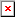 SociedadeRecibo de TransmissãoCódigo do Recibo:	12108Data de Entrega:	27/09/2023 14:43:33Unidade Gestora:	004307 - PREFEITURA MUNICIPAL DE SAO MIGUEL DO ALEIXO Período:	QUARTO BIMESTRETipo:	RELATORIO RESUMIDO DE EXECUCAO ORCAMENTARIAResponsável:	03521620581Gerado por TCE\Usr_SharePoint em 27/09/2023	Recibo LRF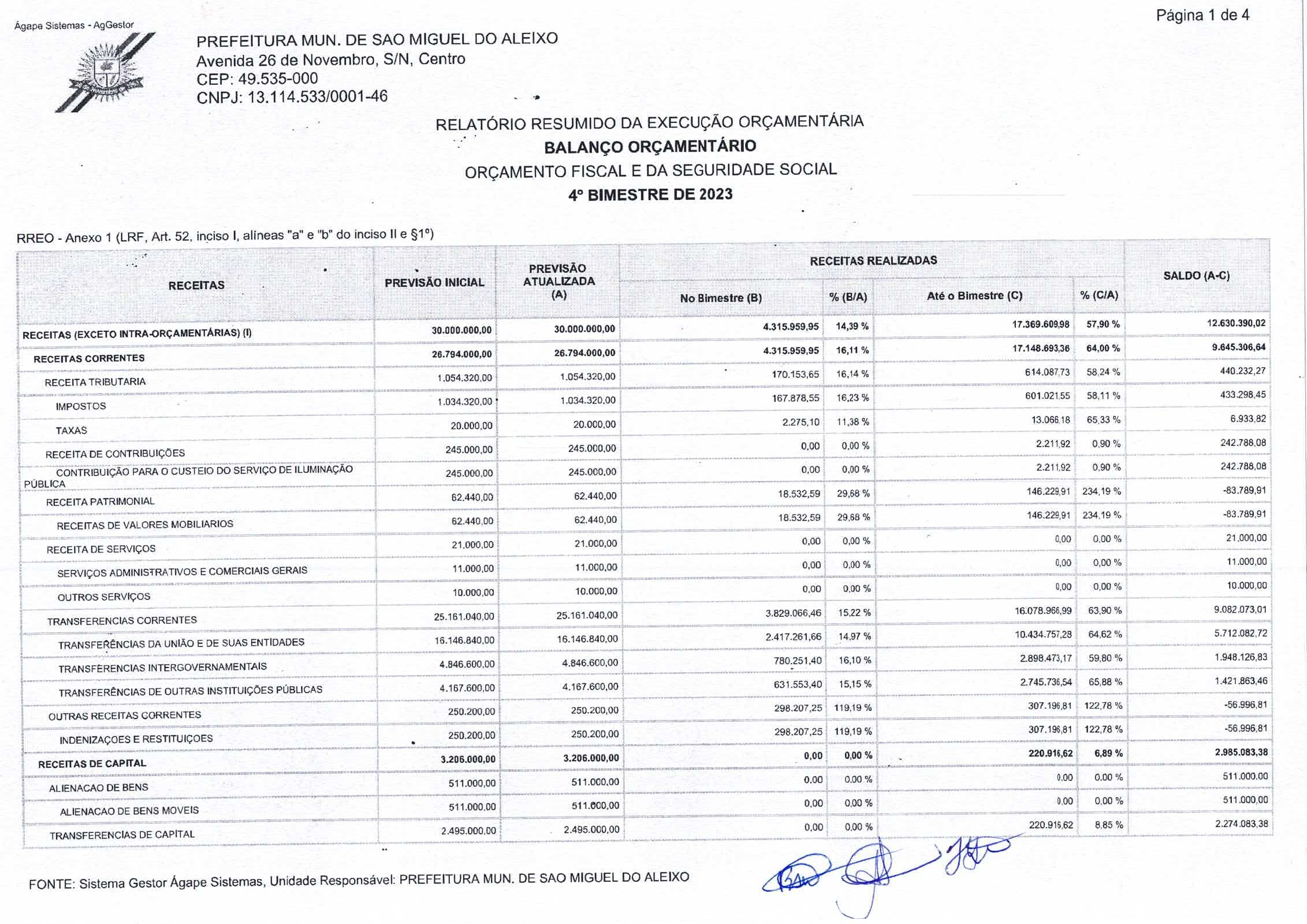 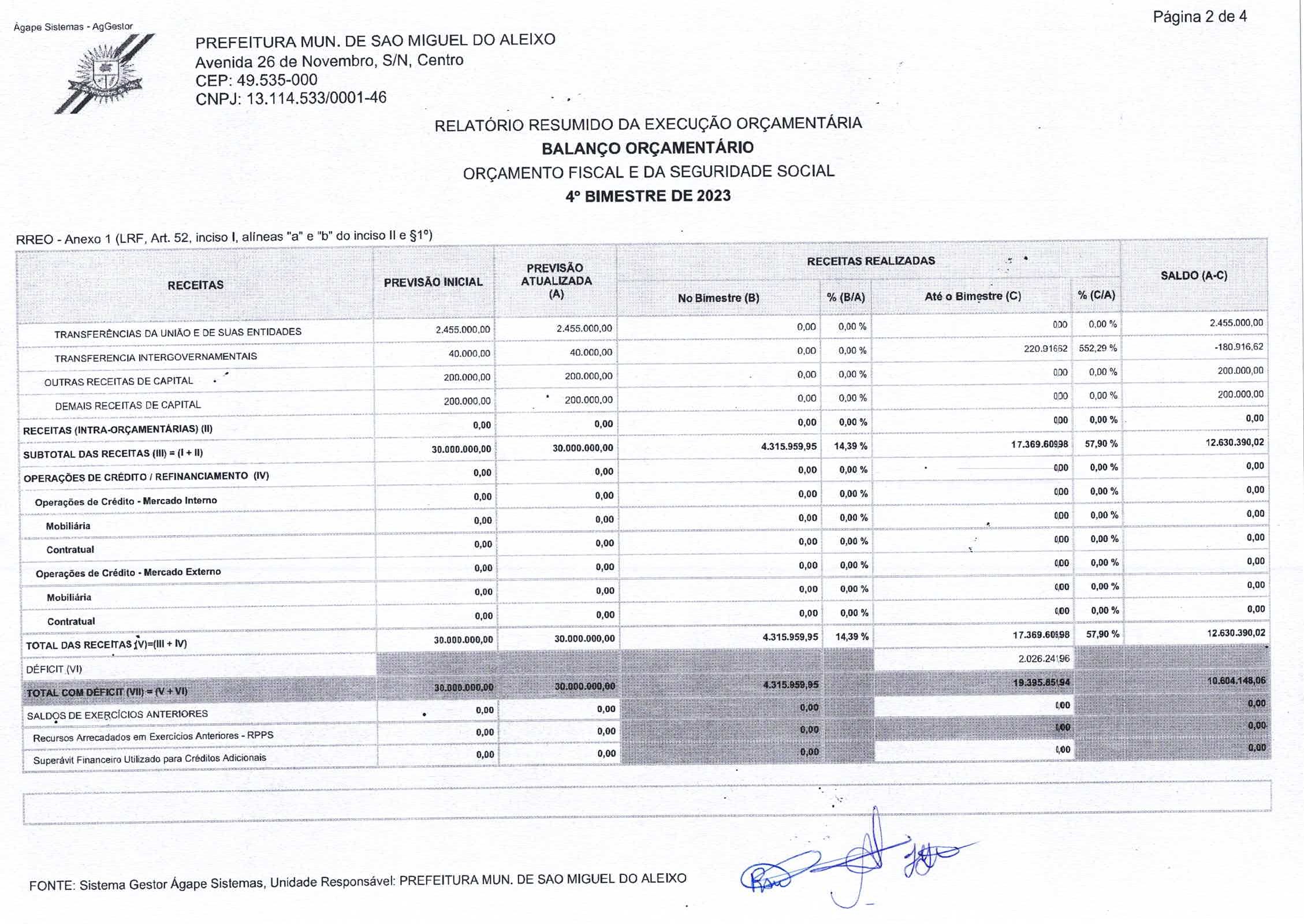 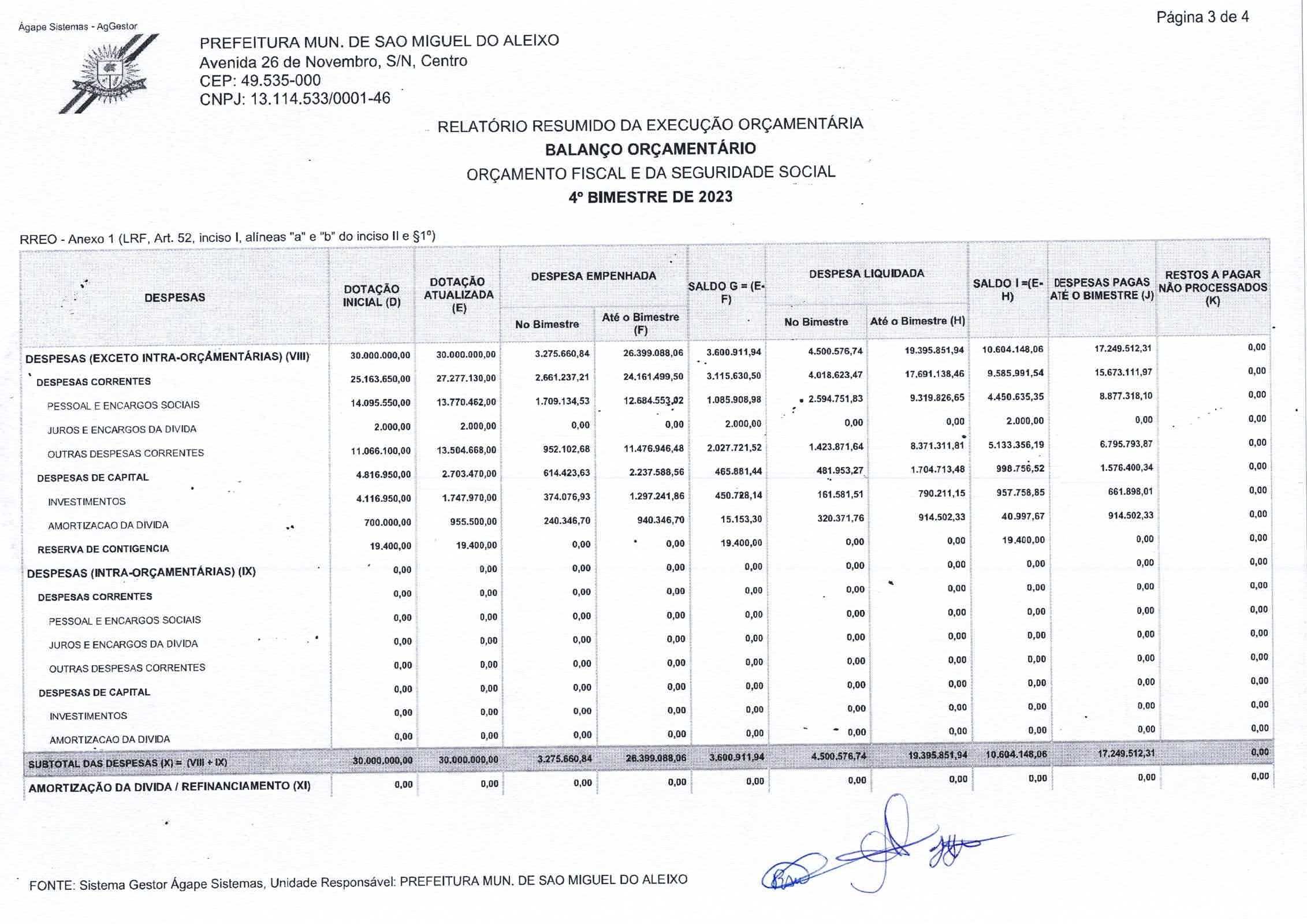 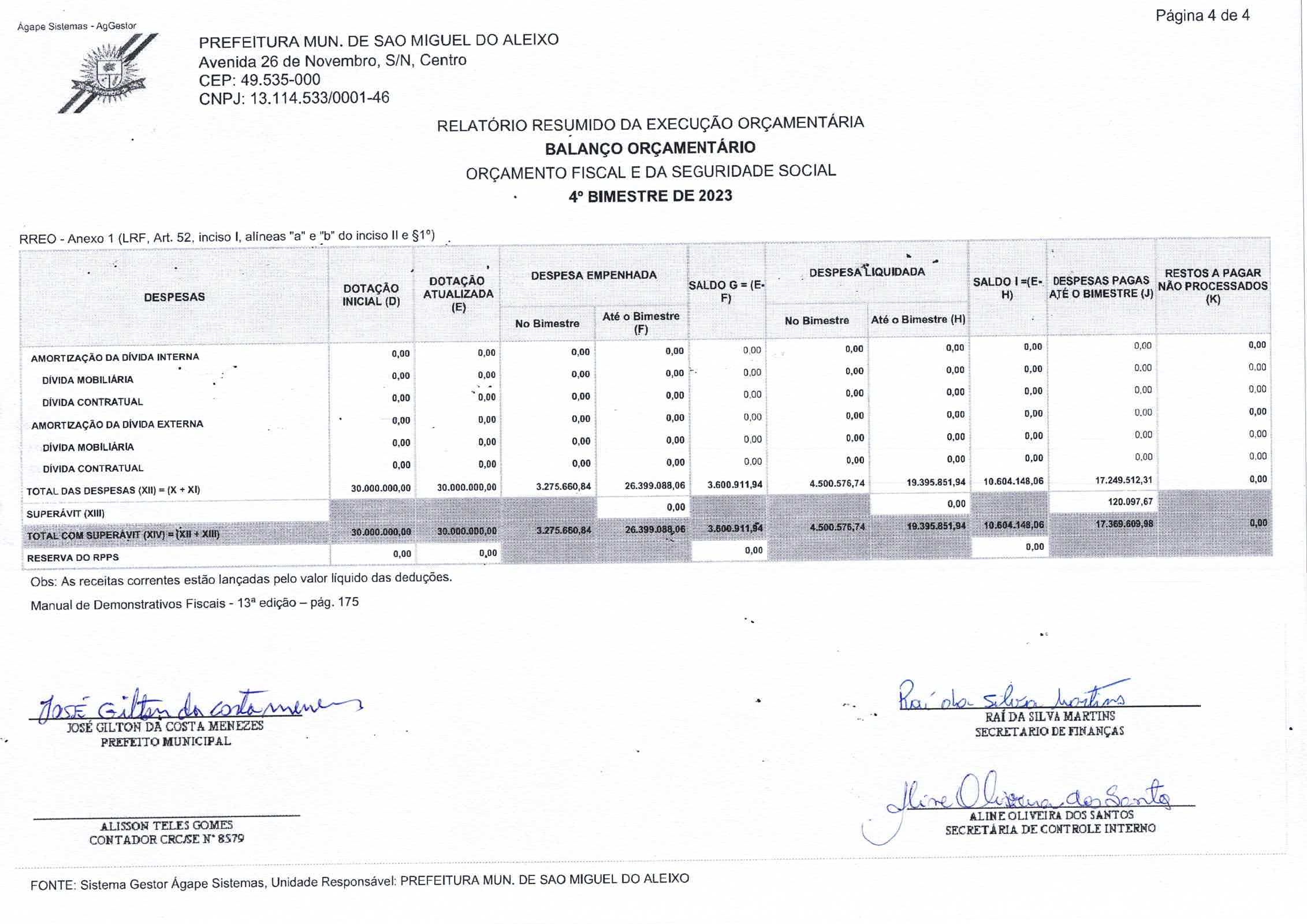 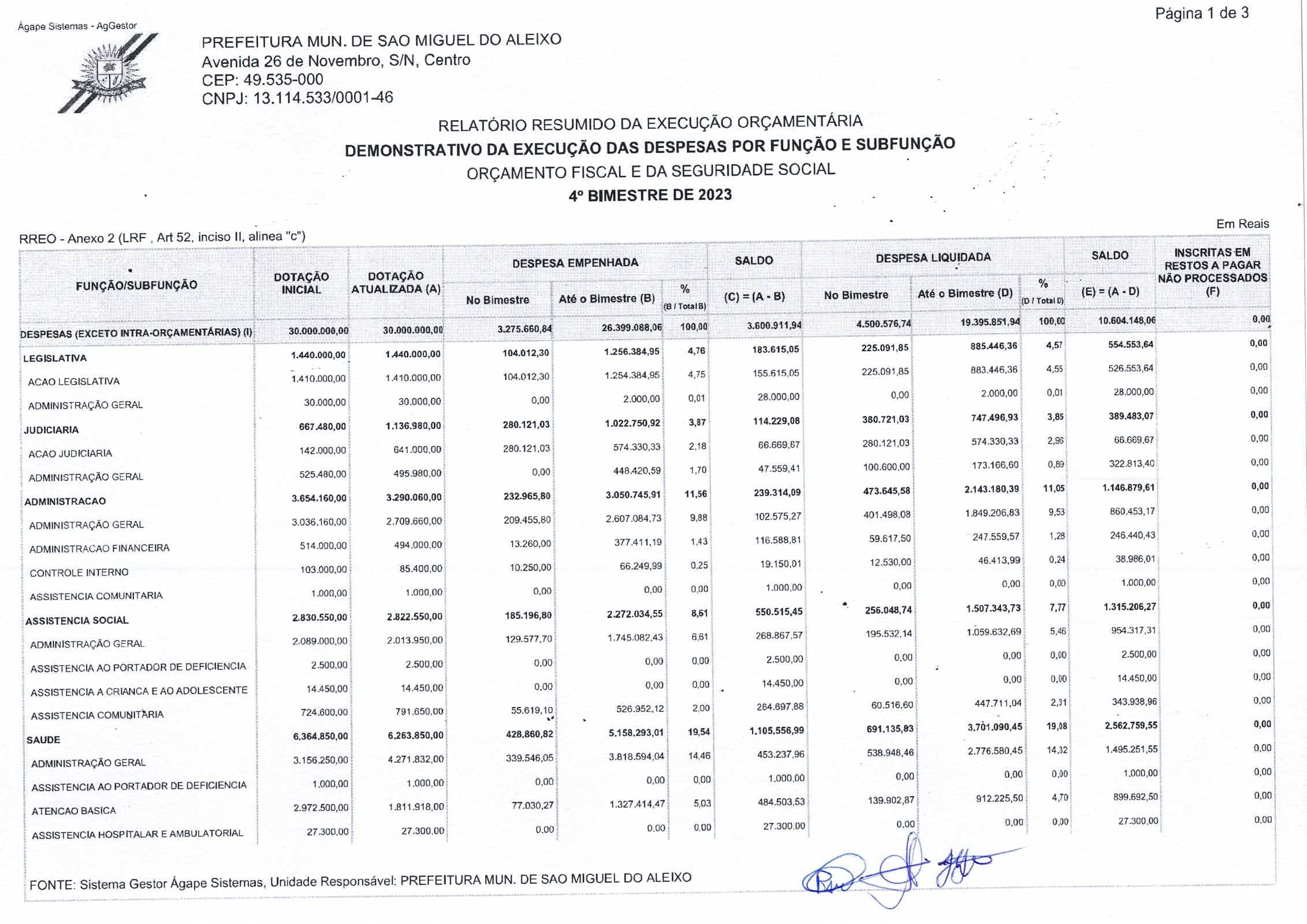 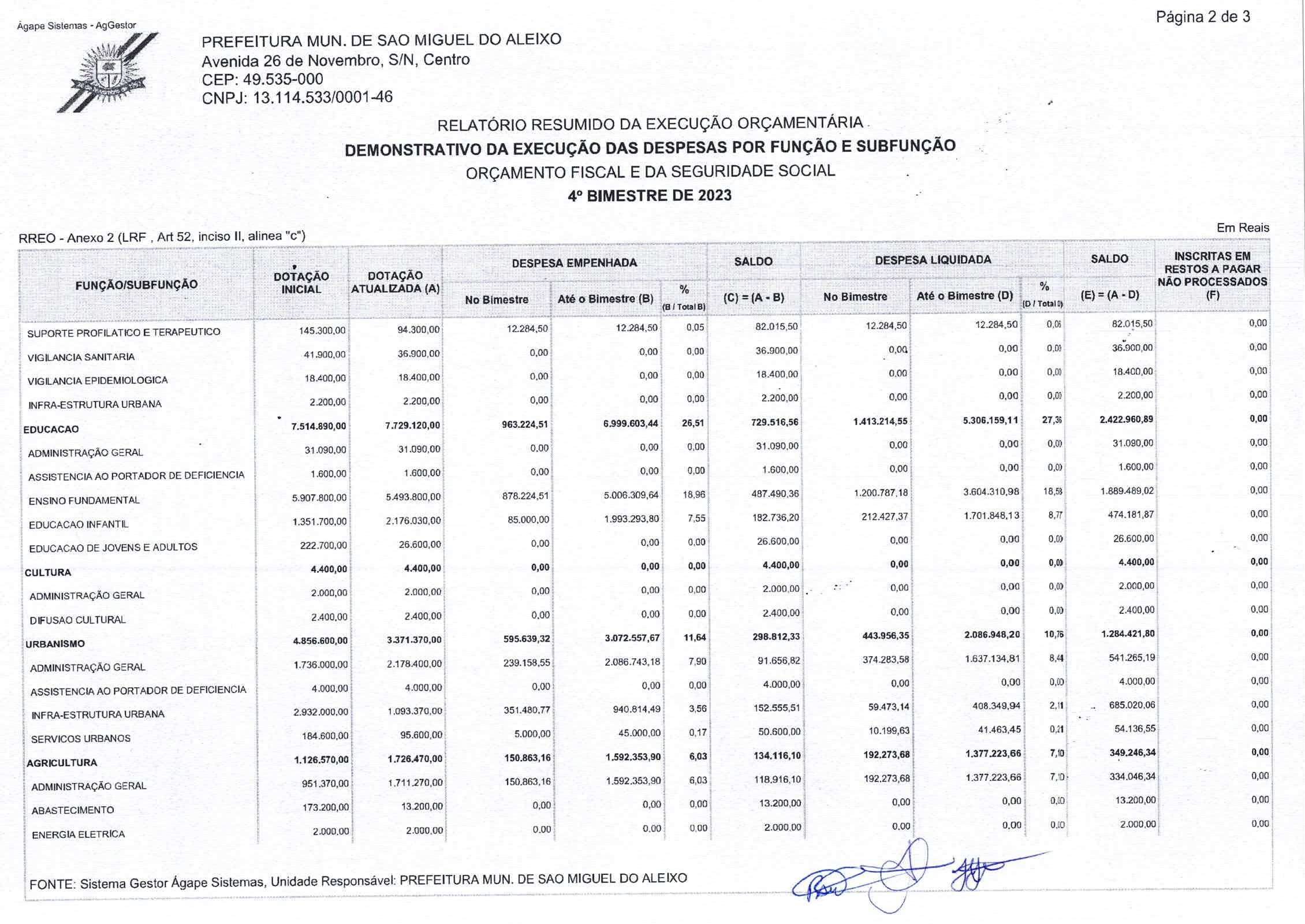 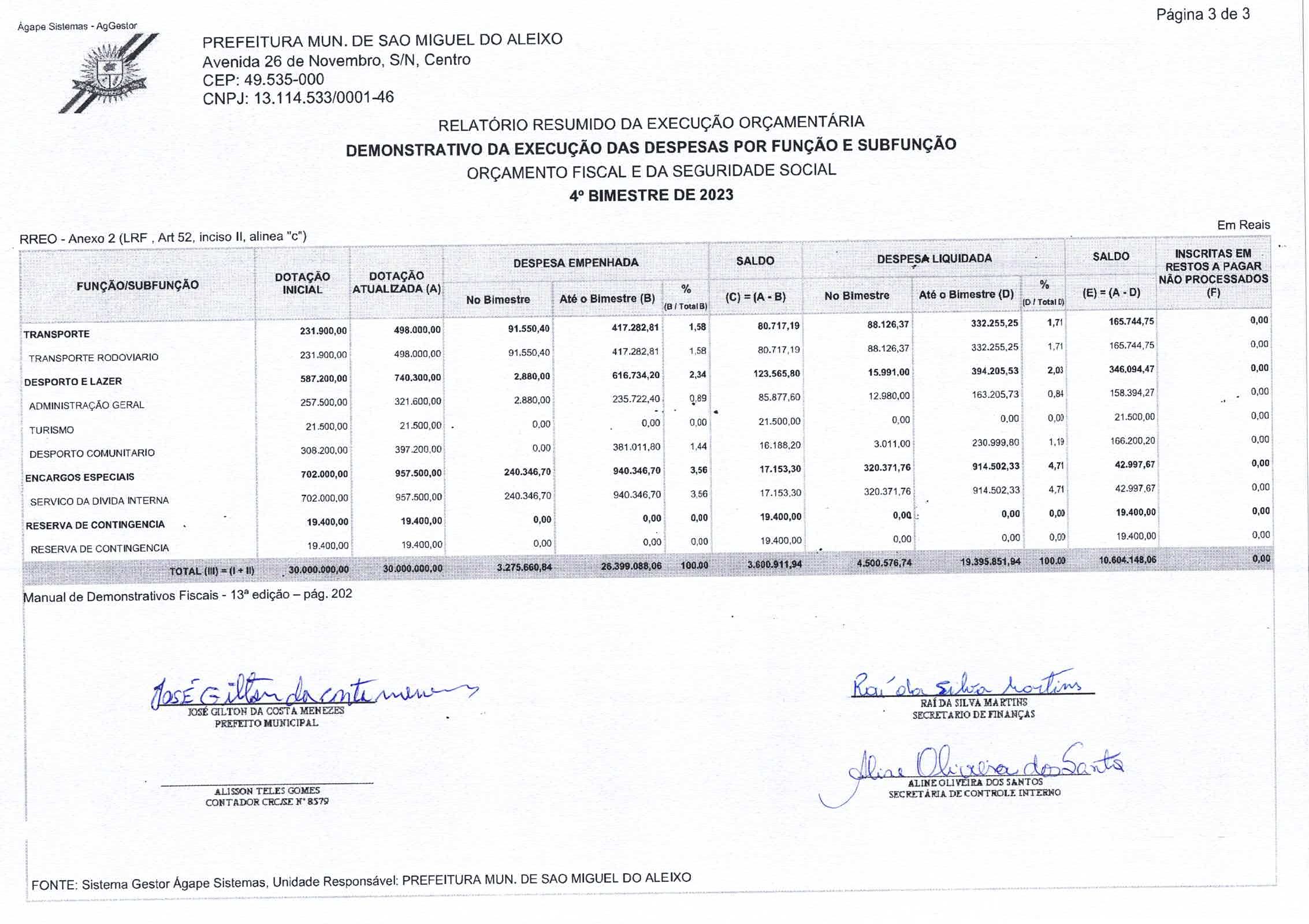 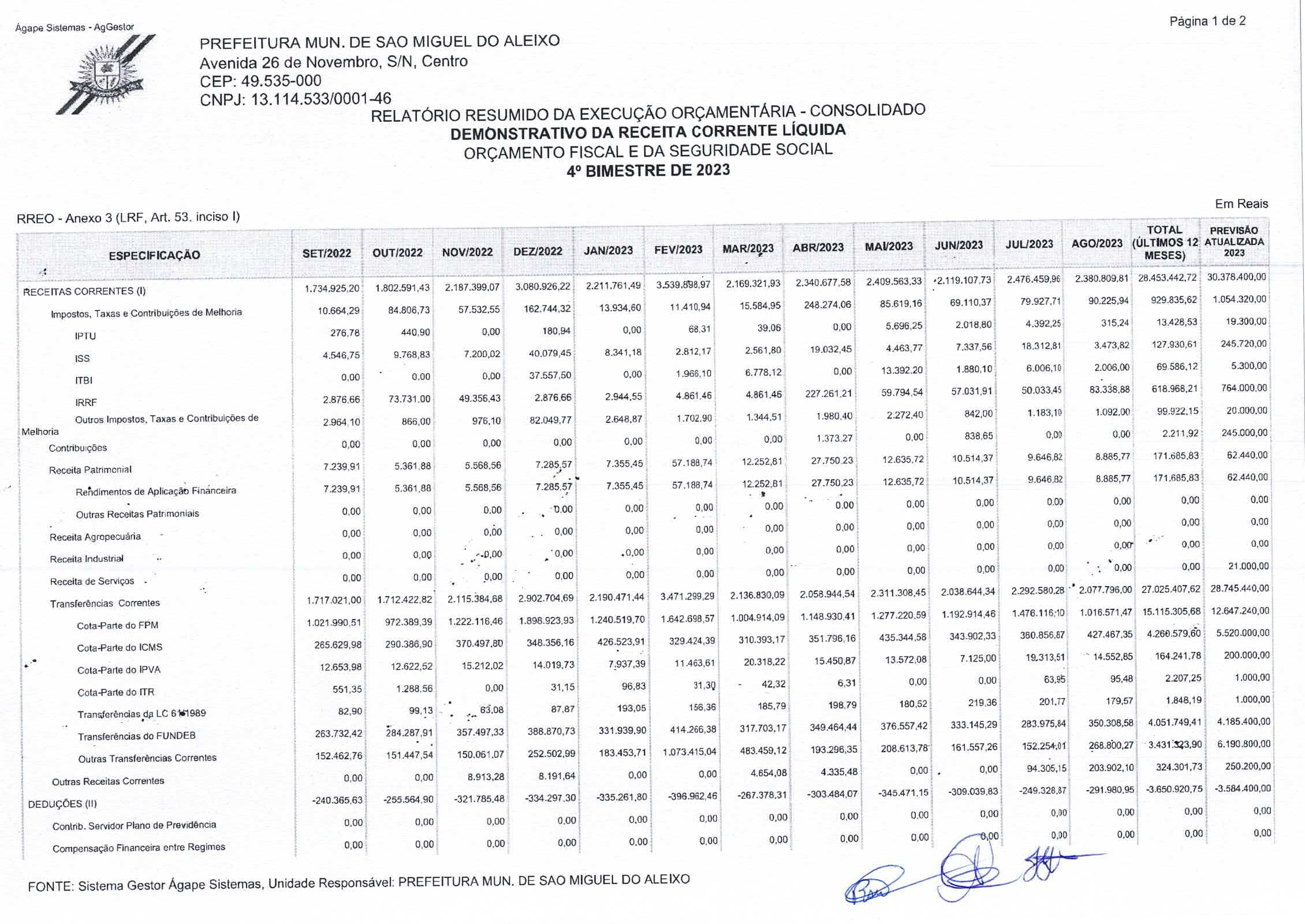 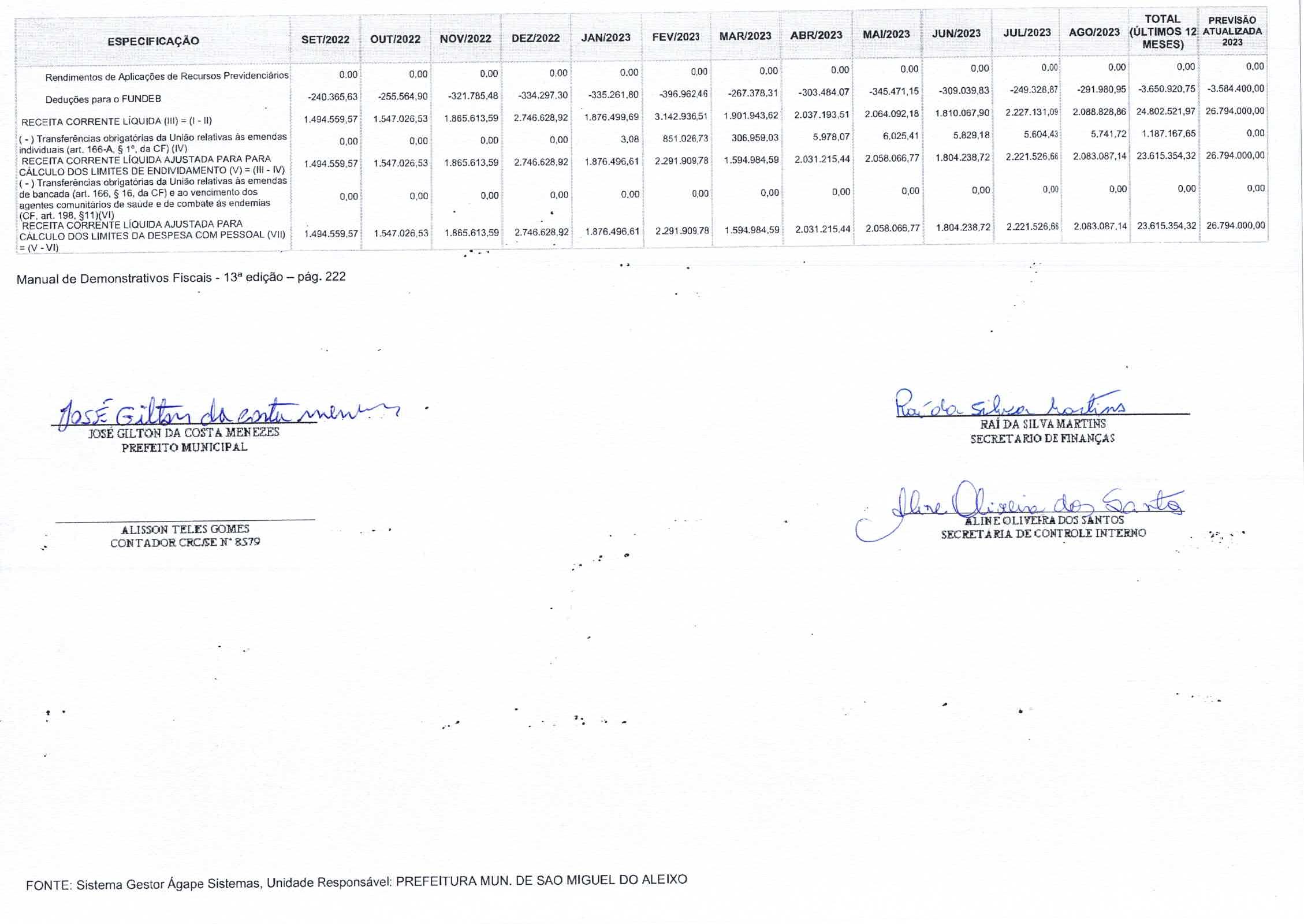 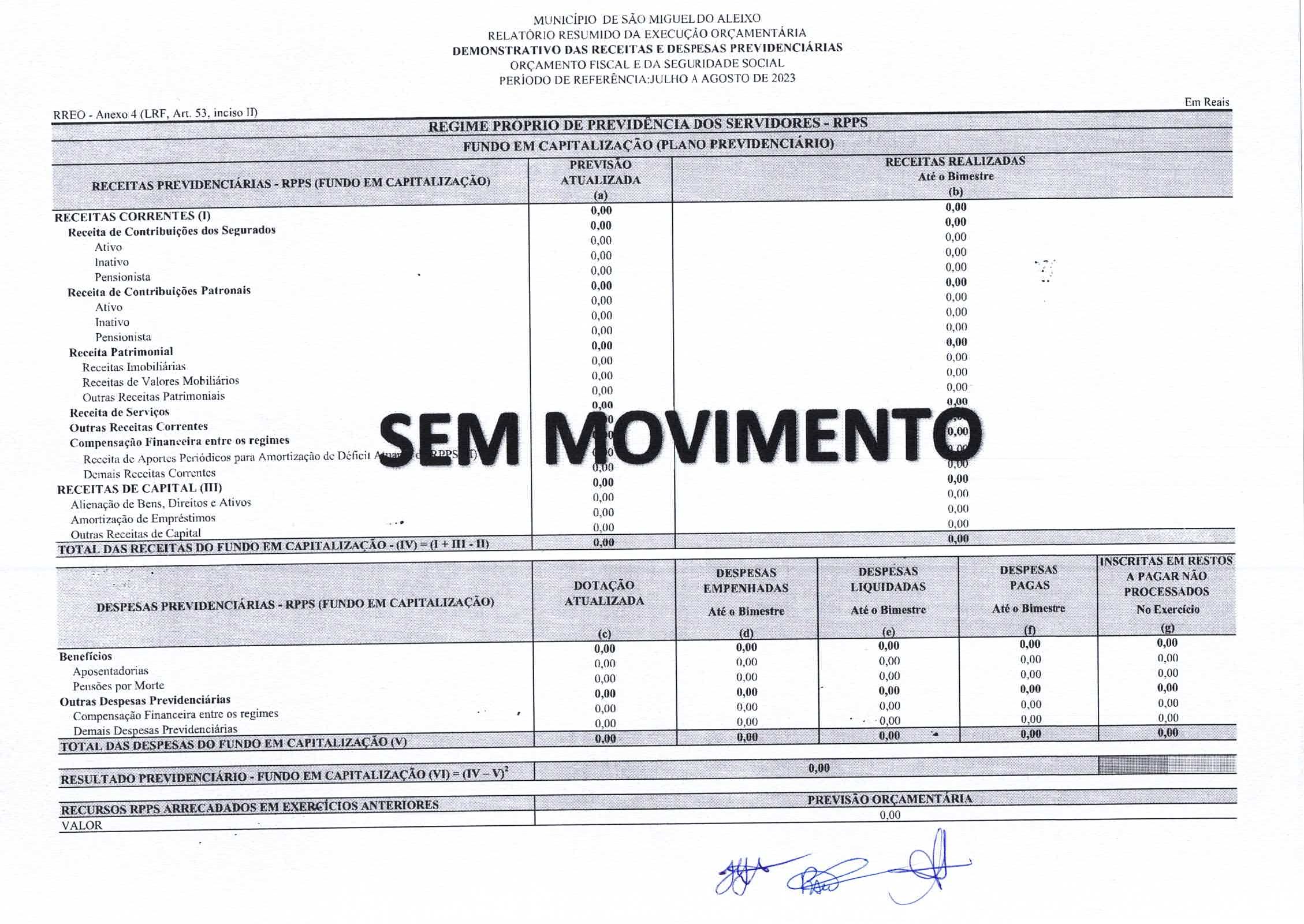 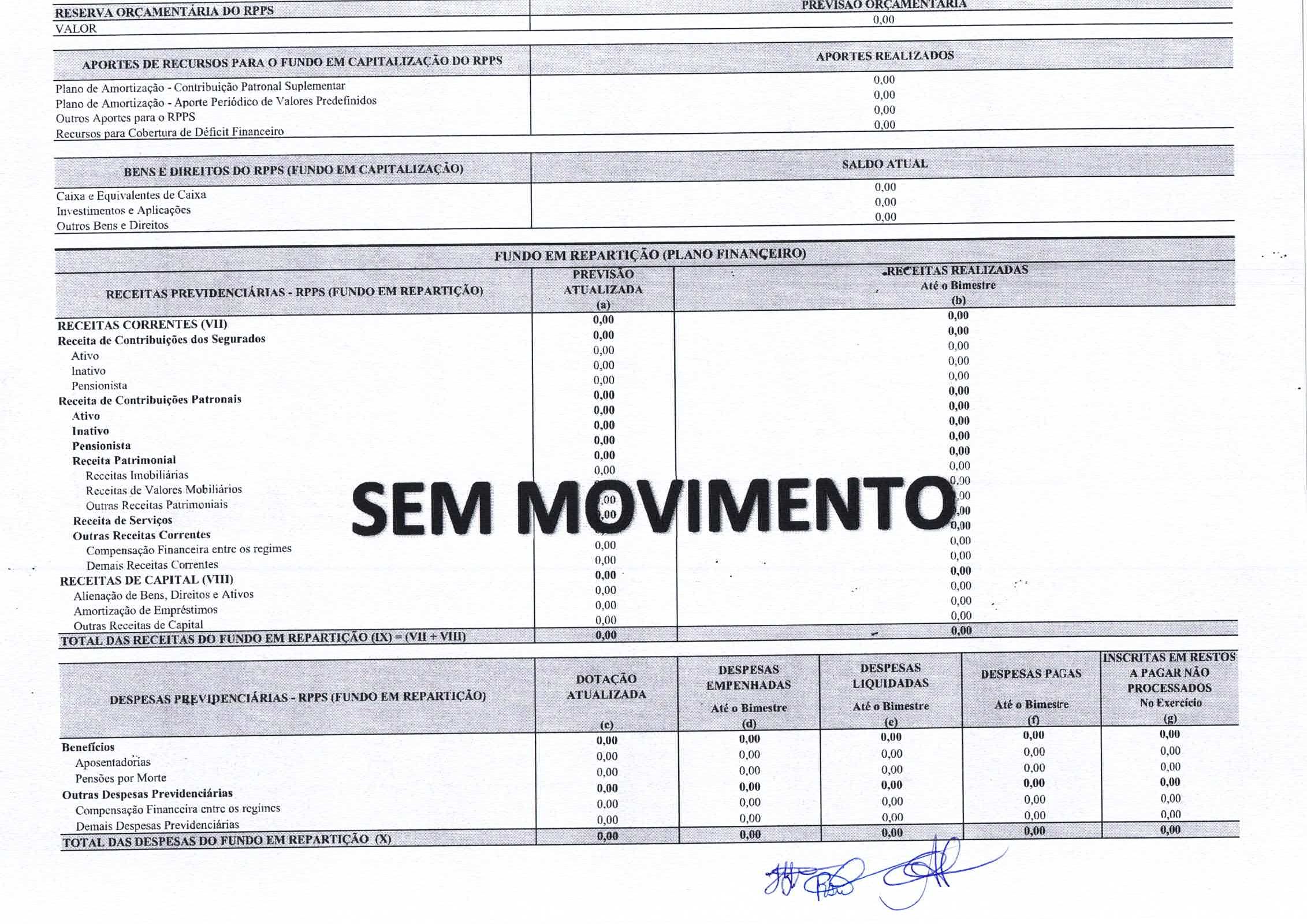 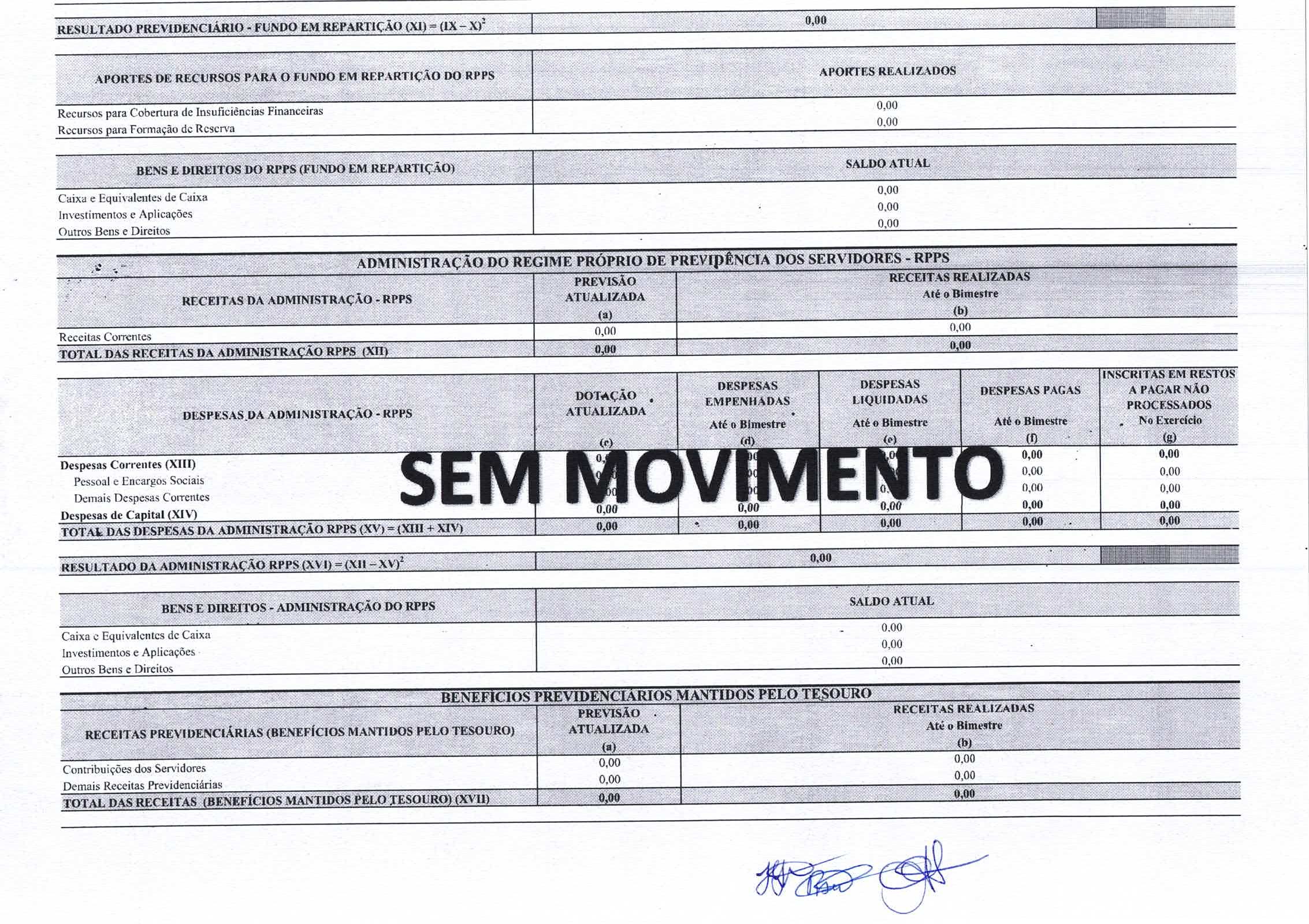 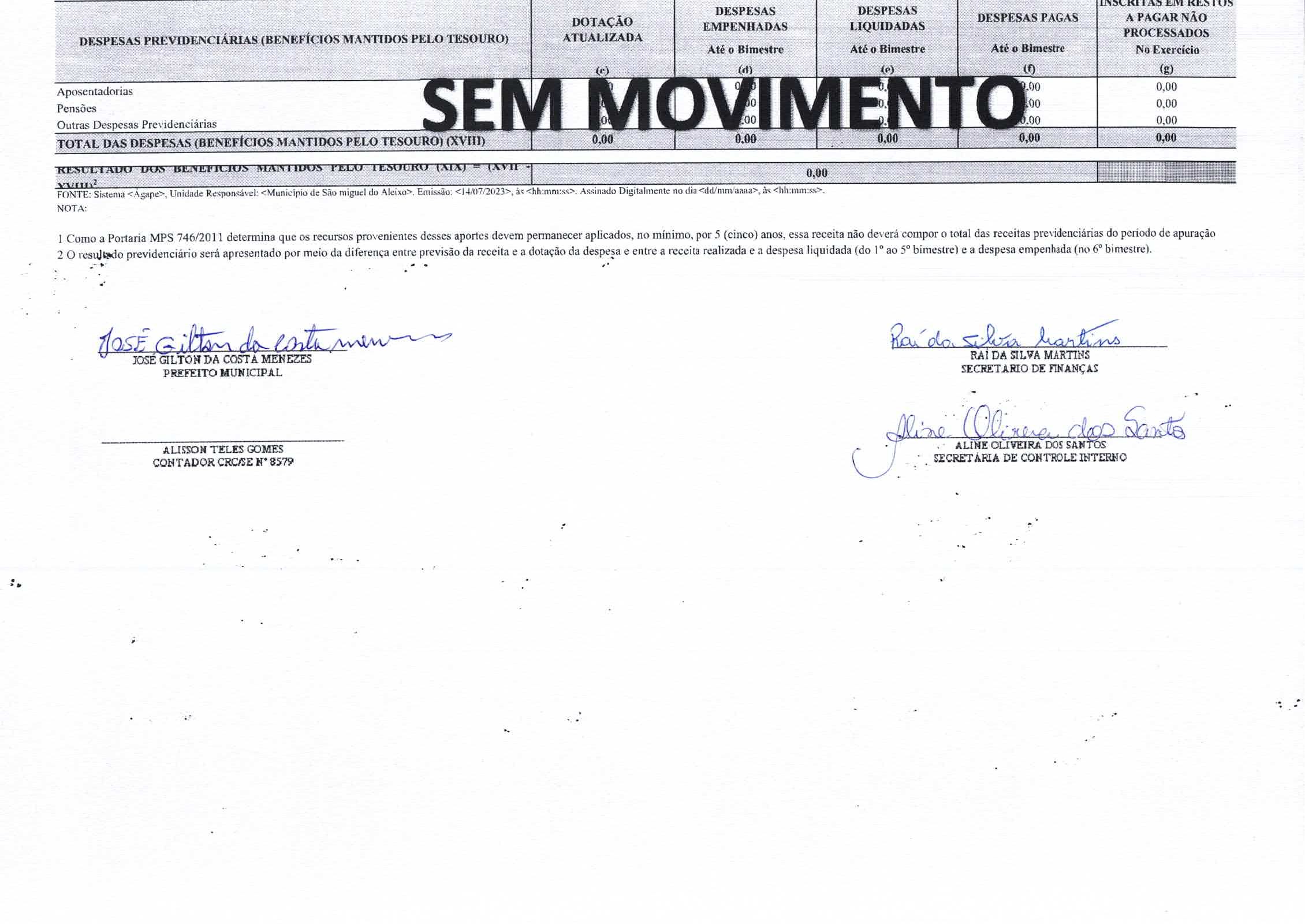 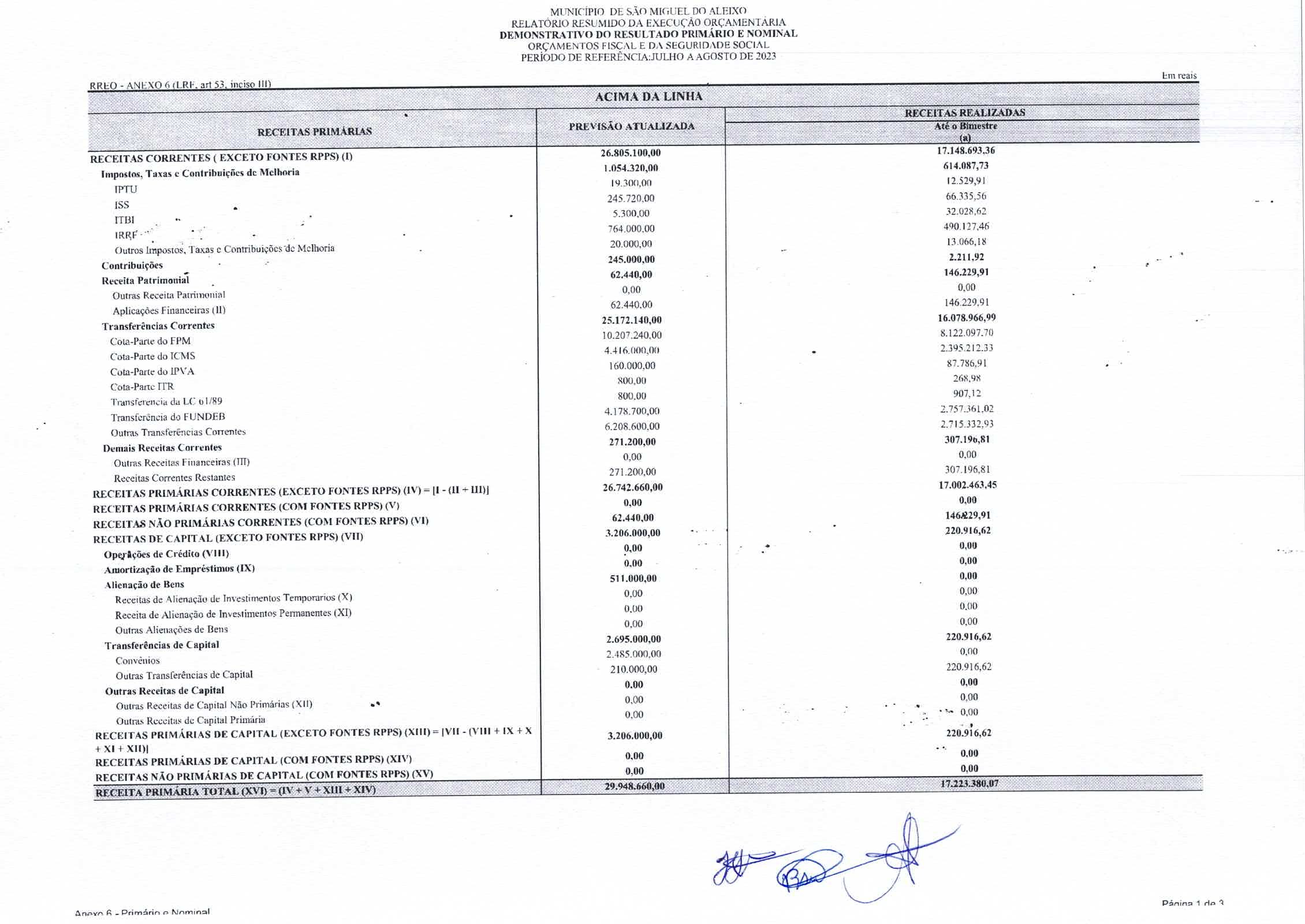 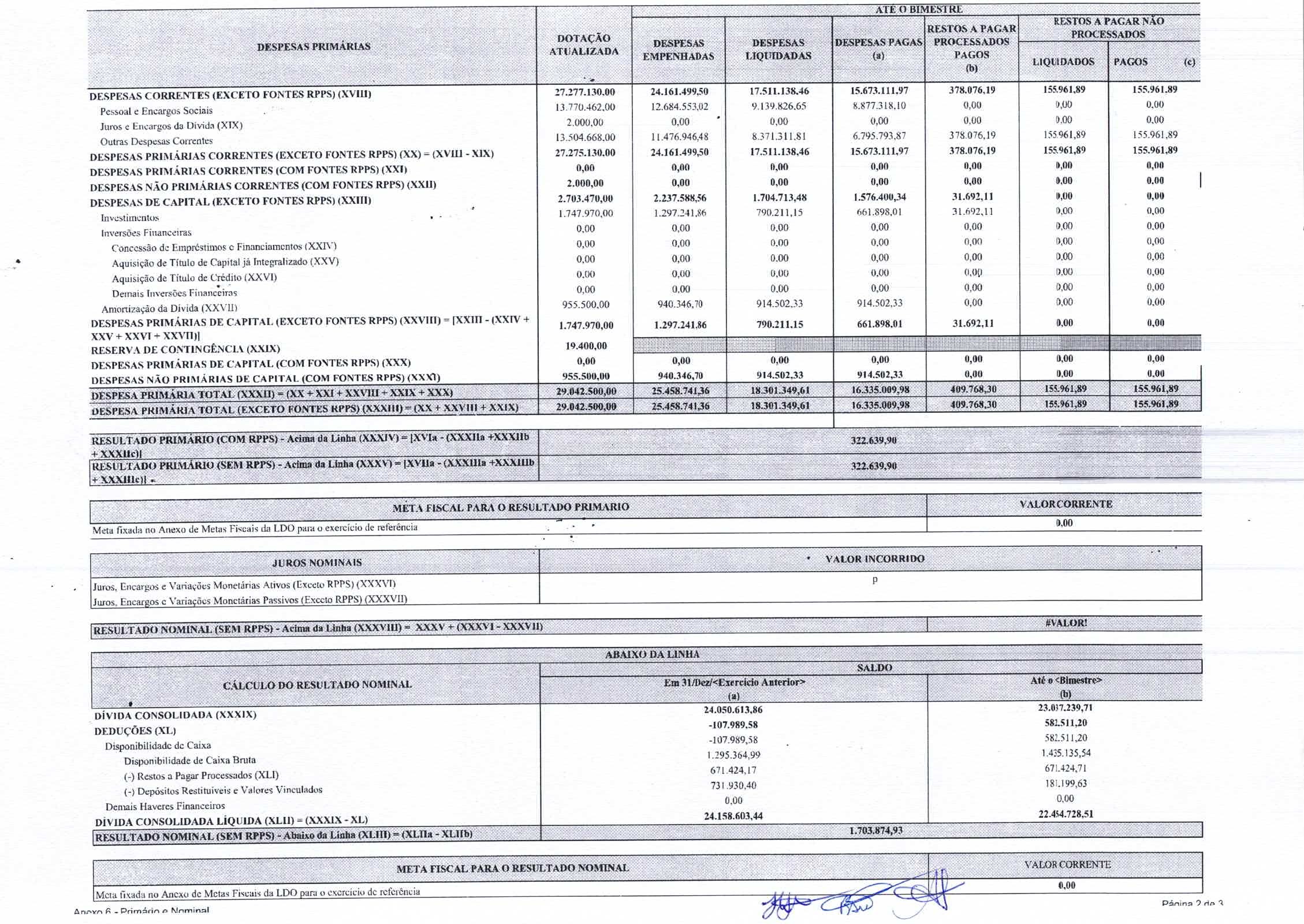 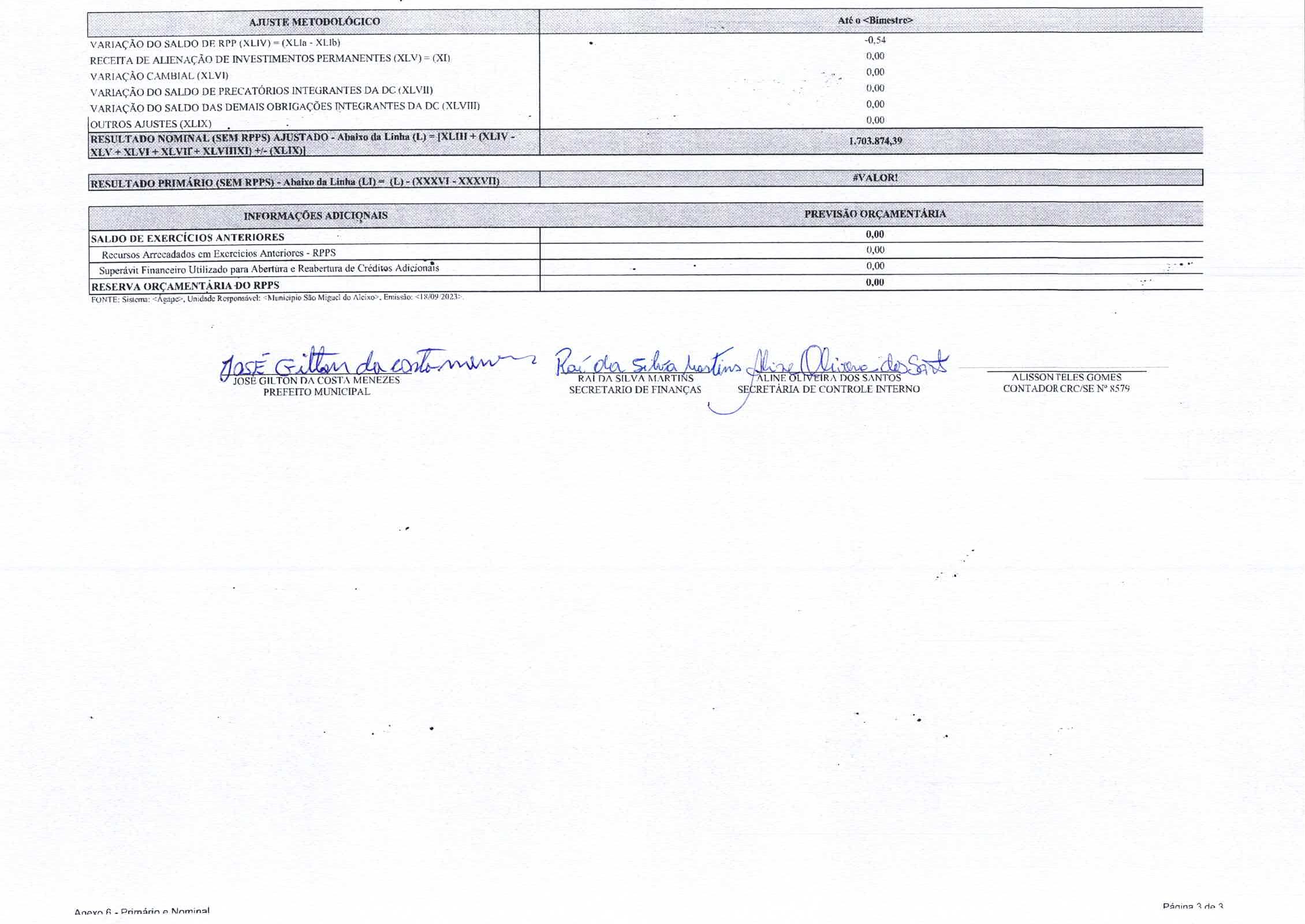 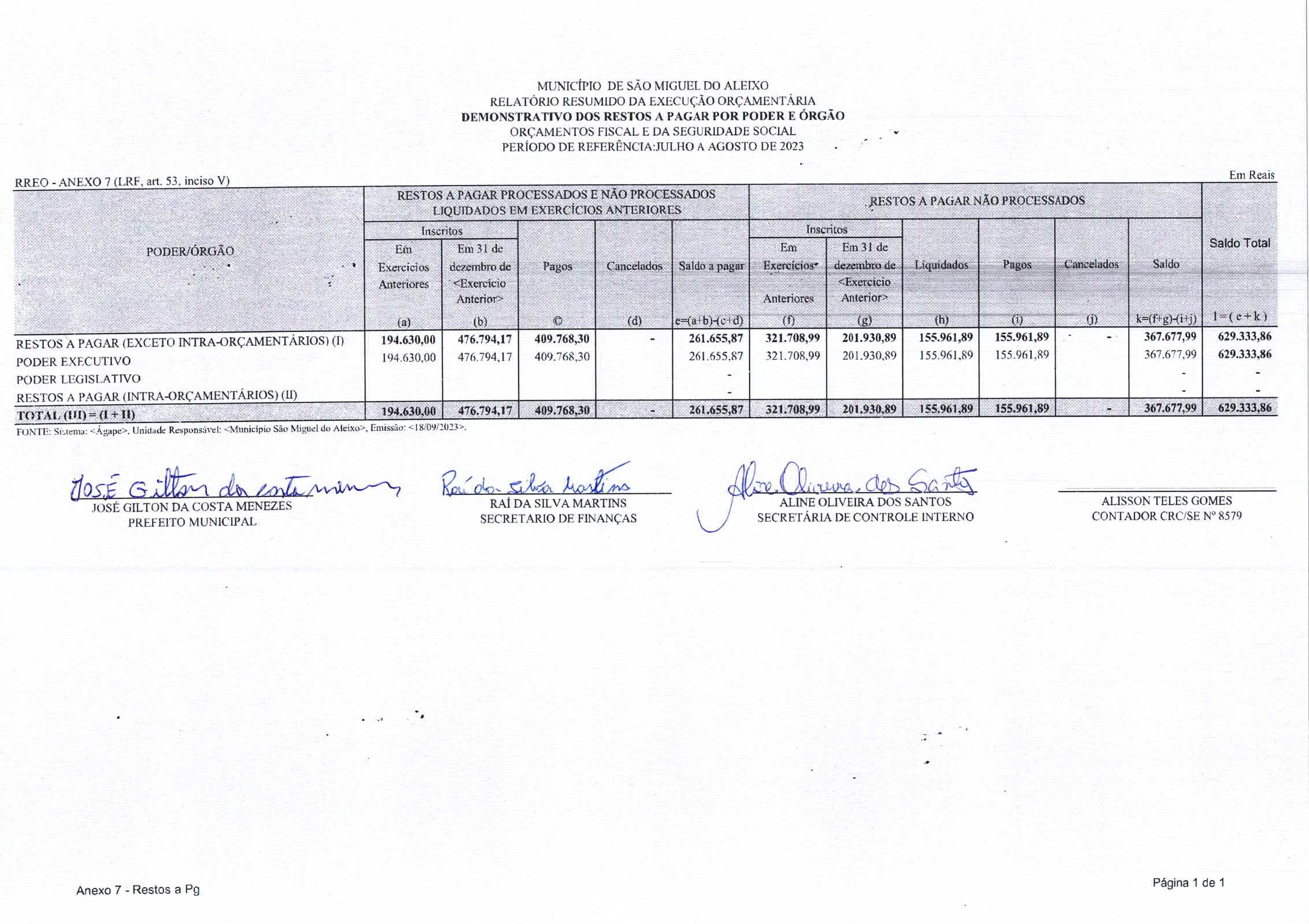 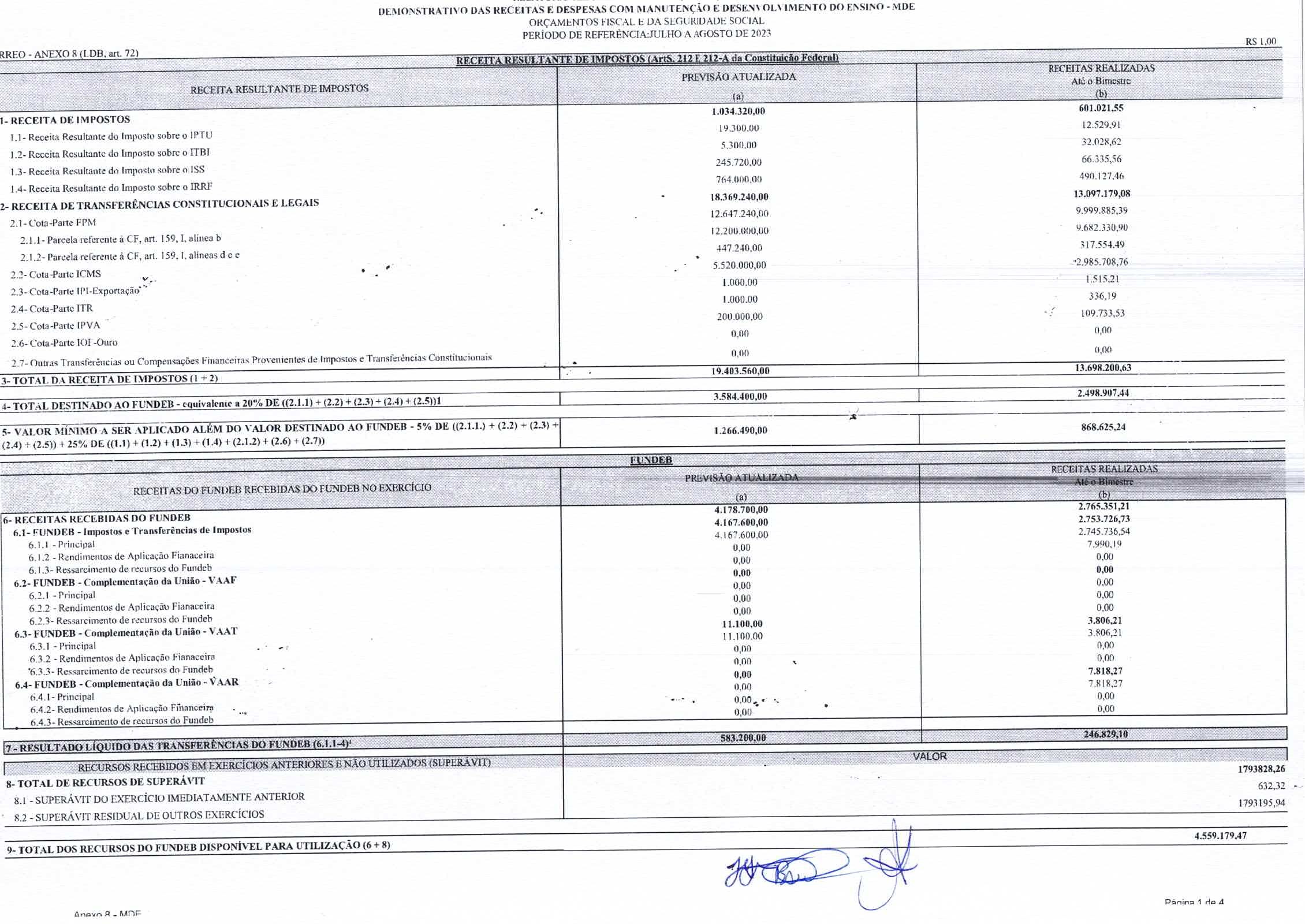 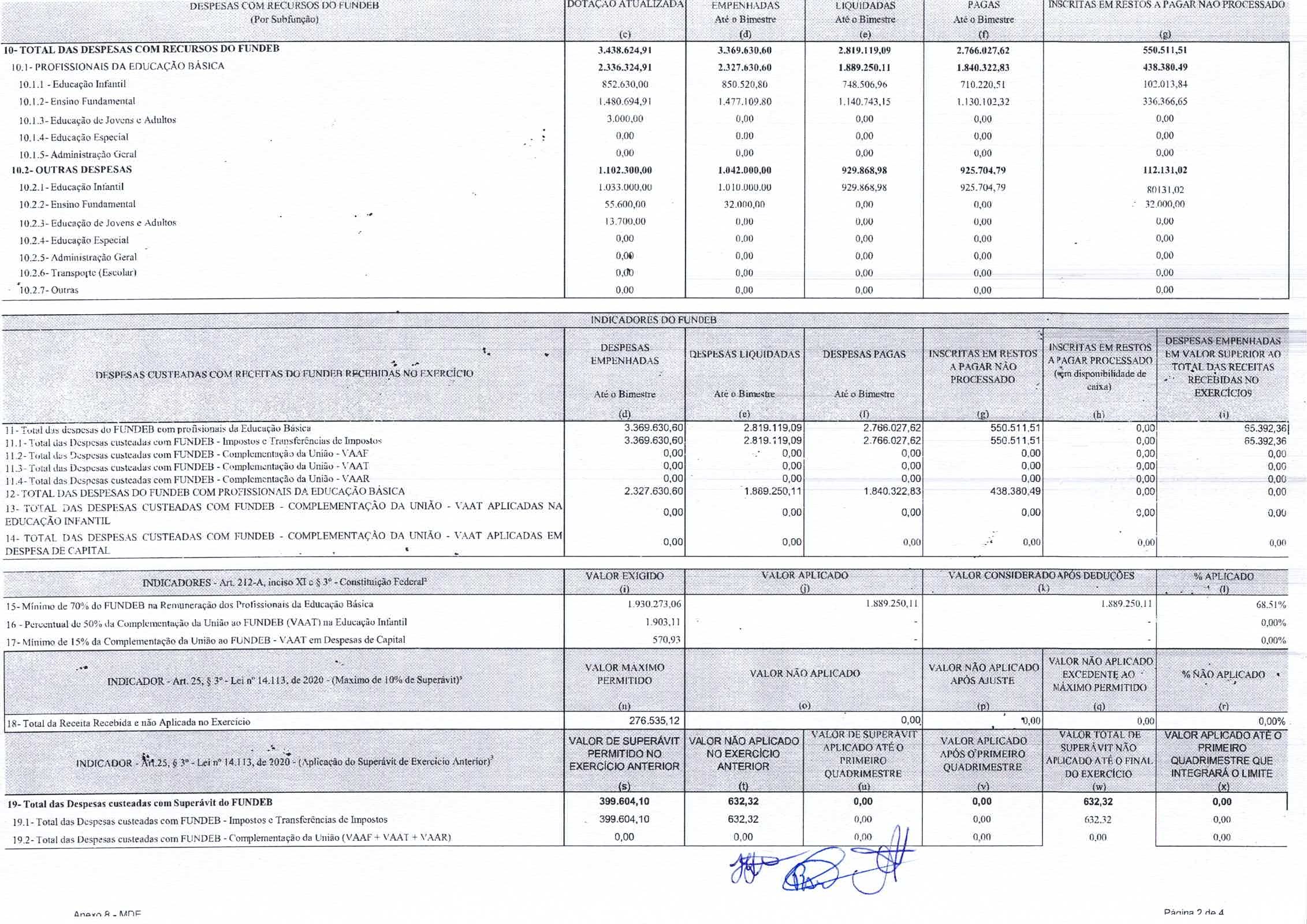 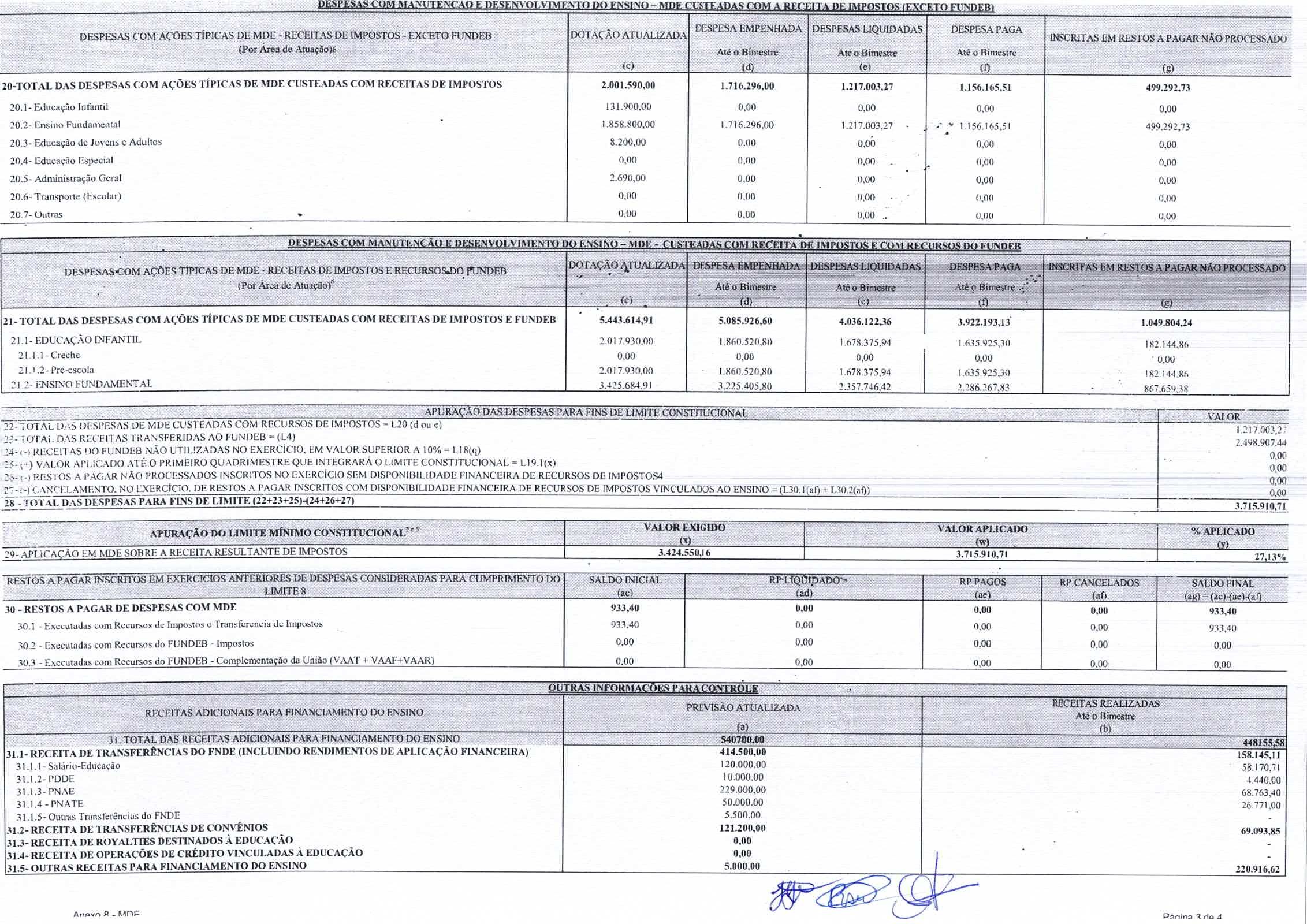 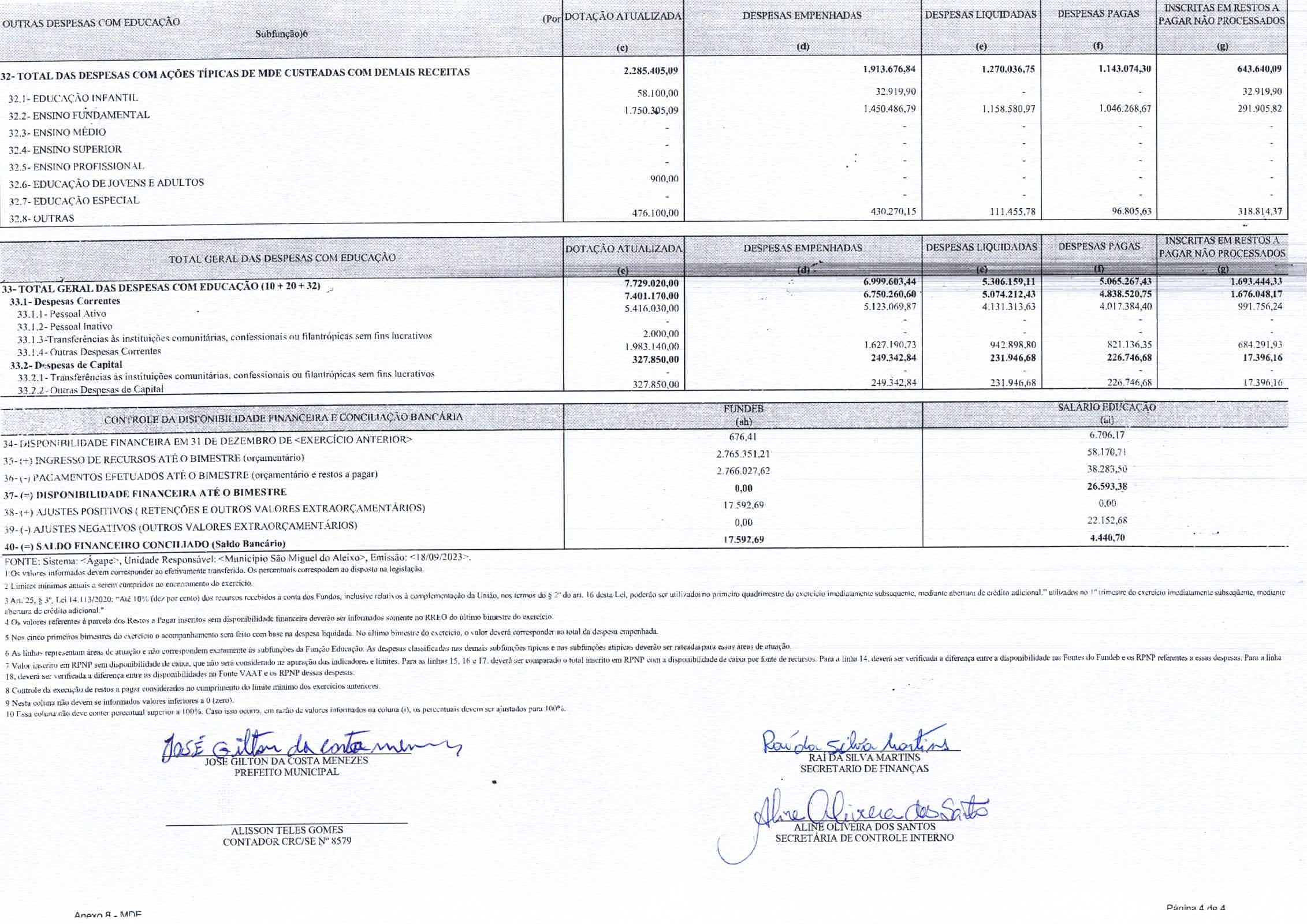 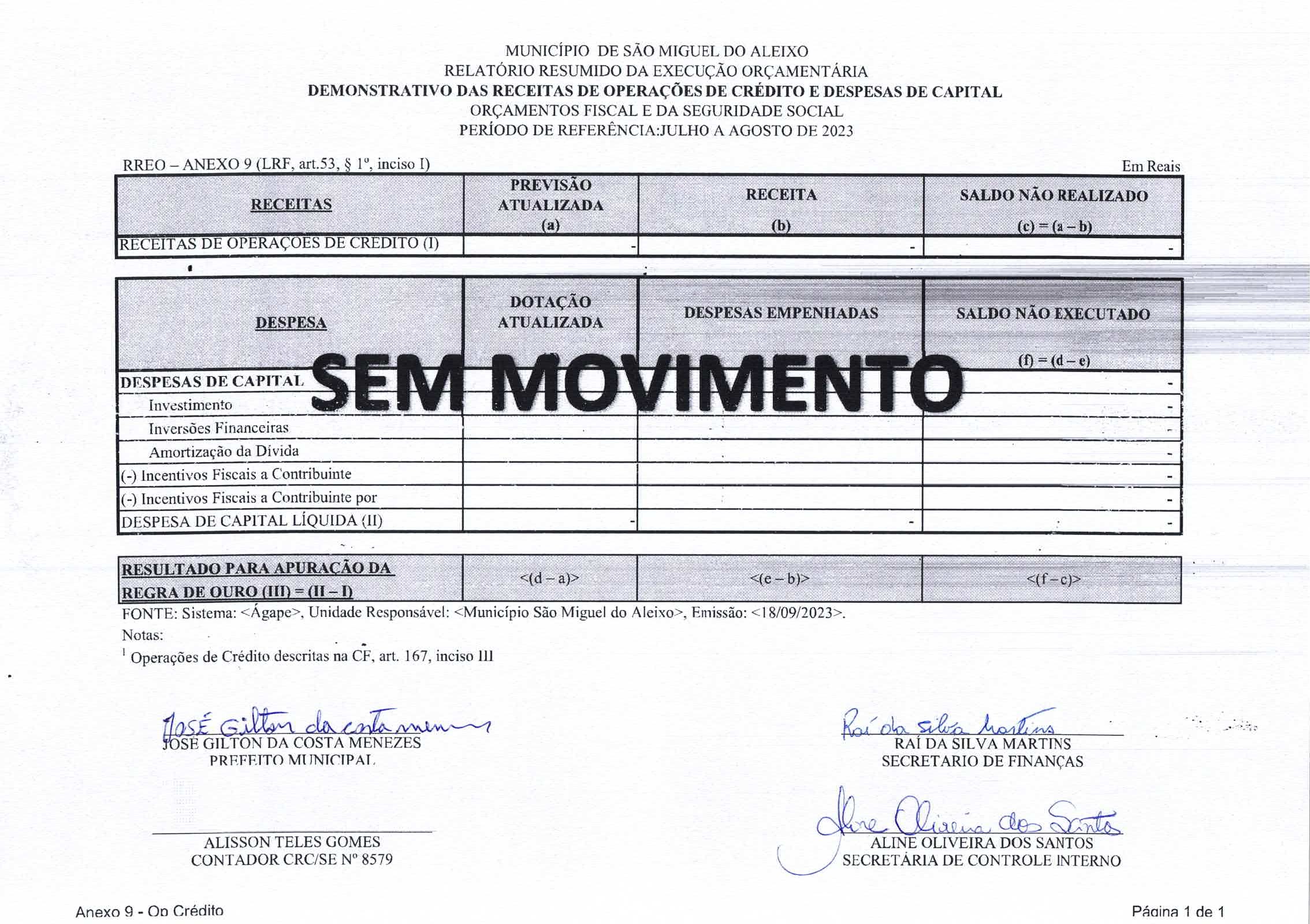 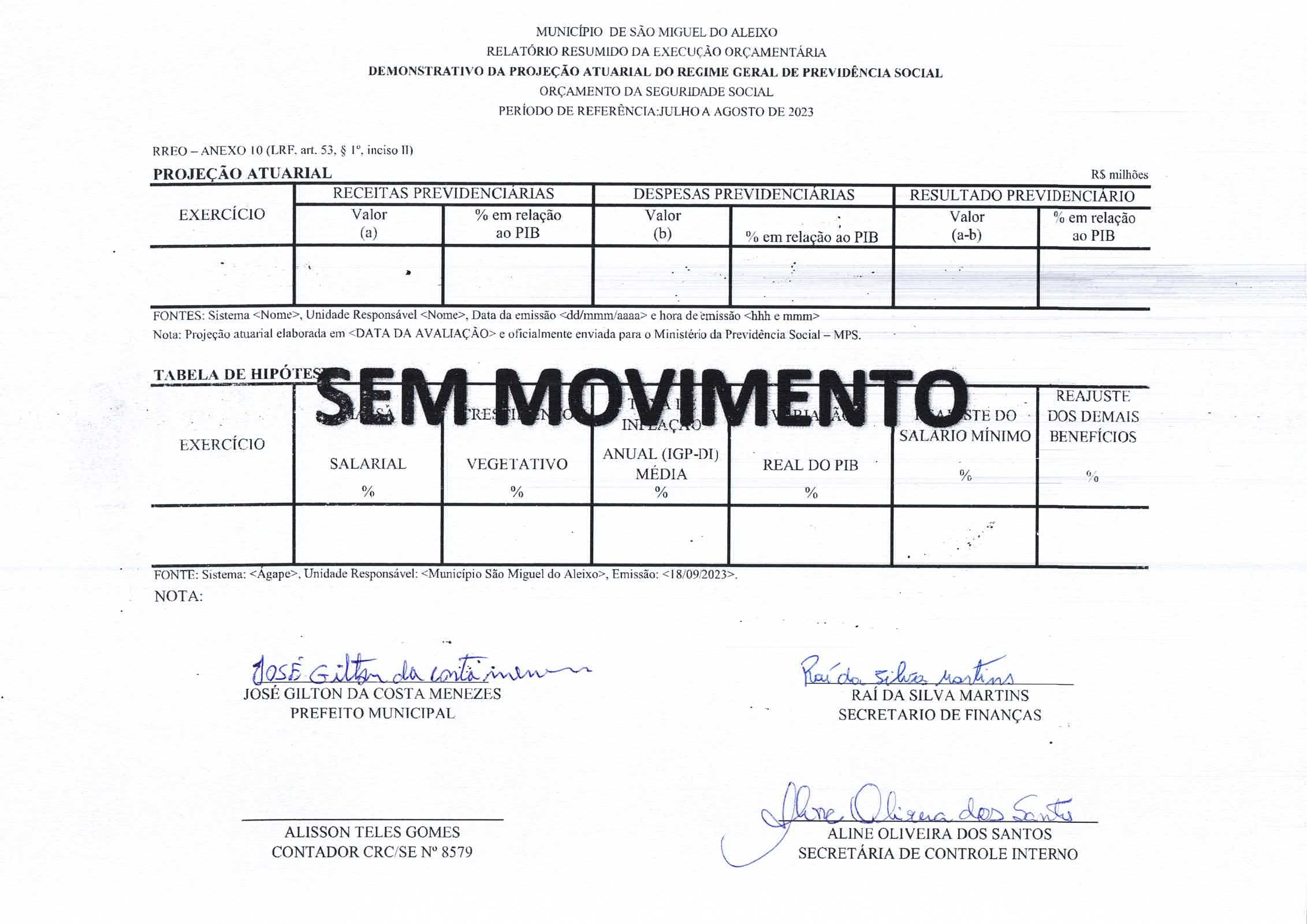 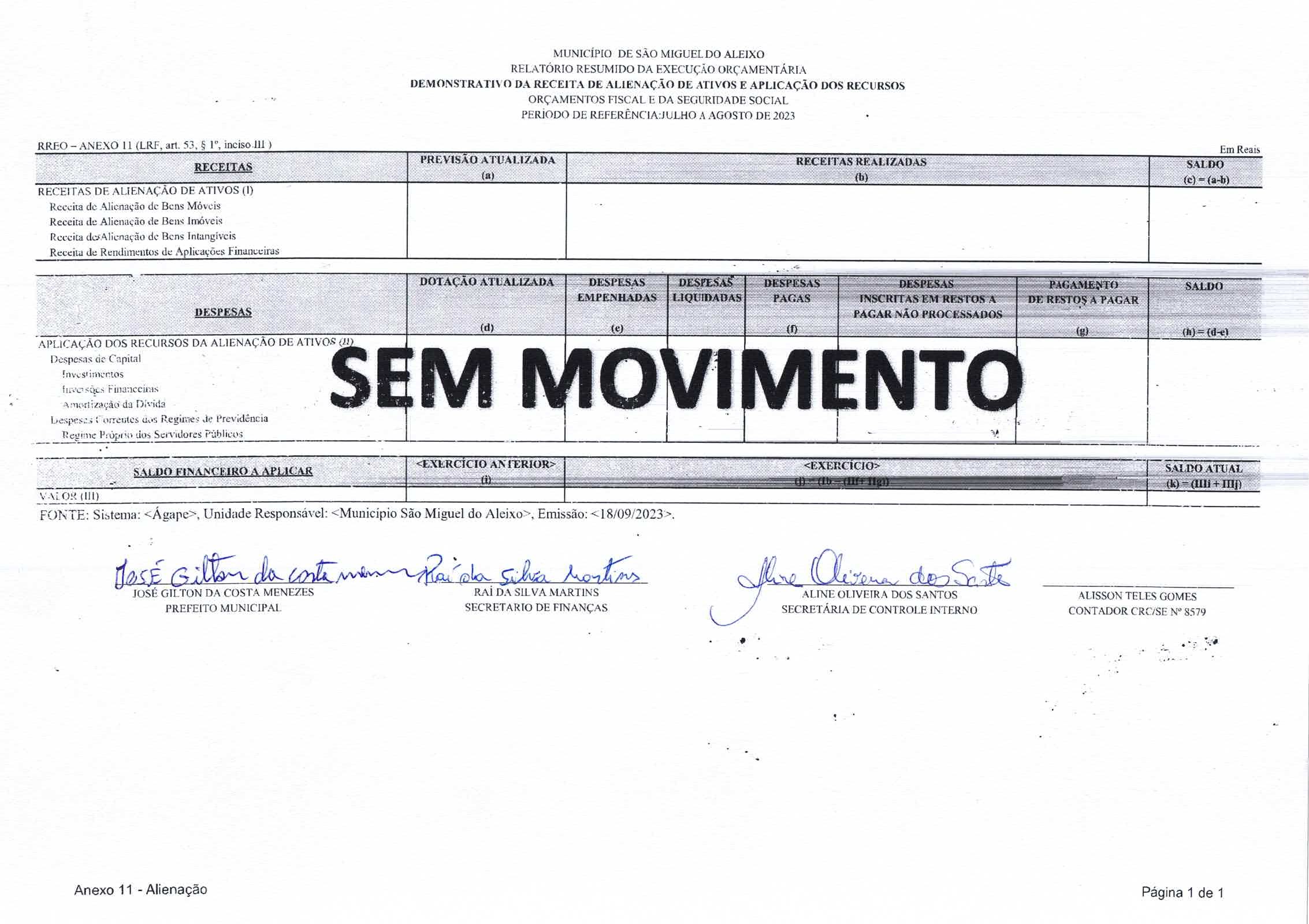 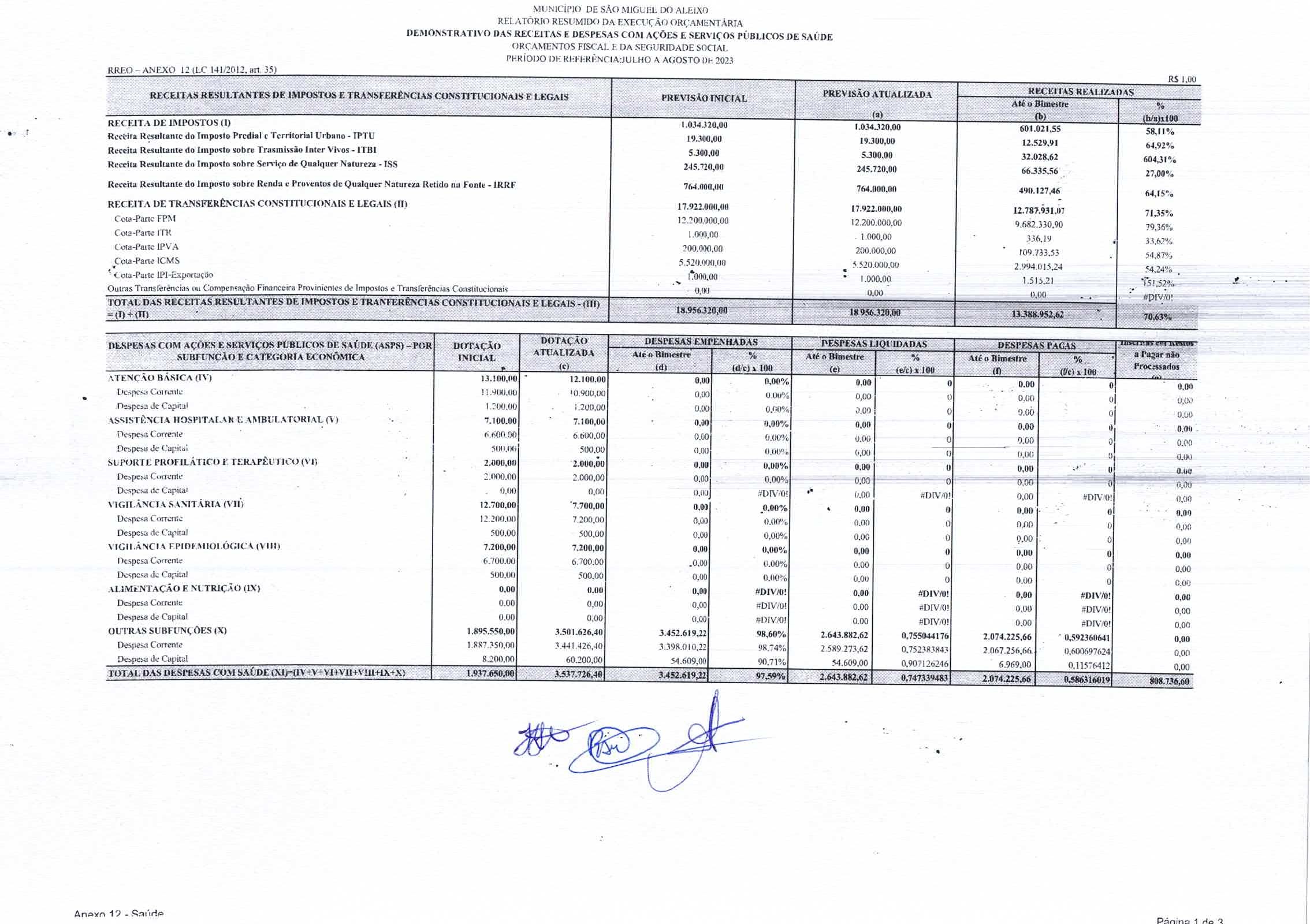 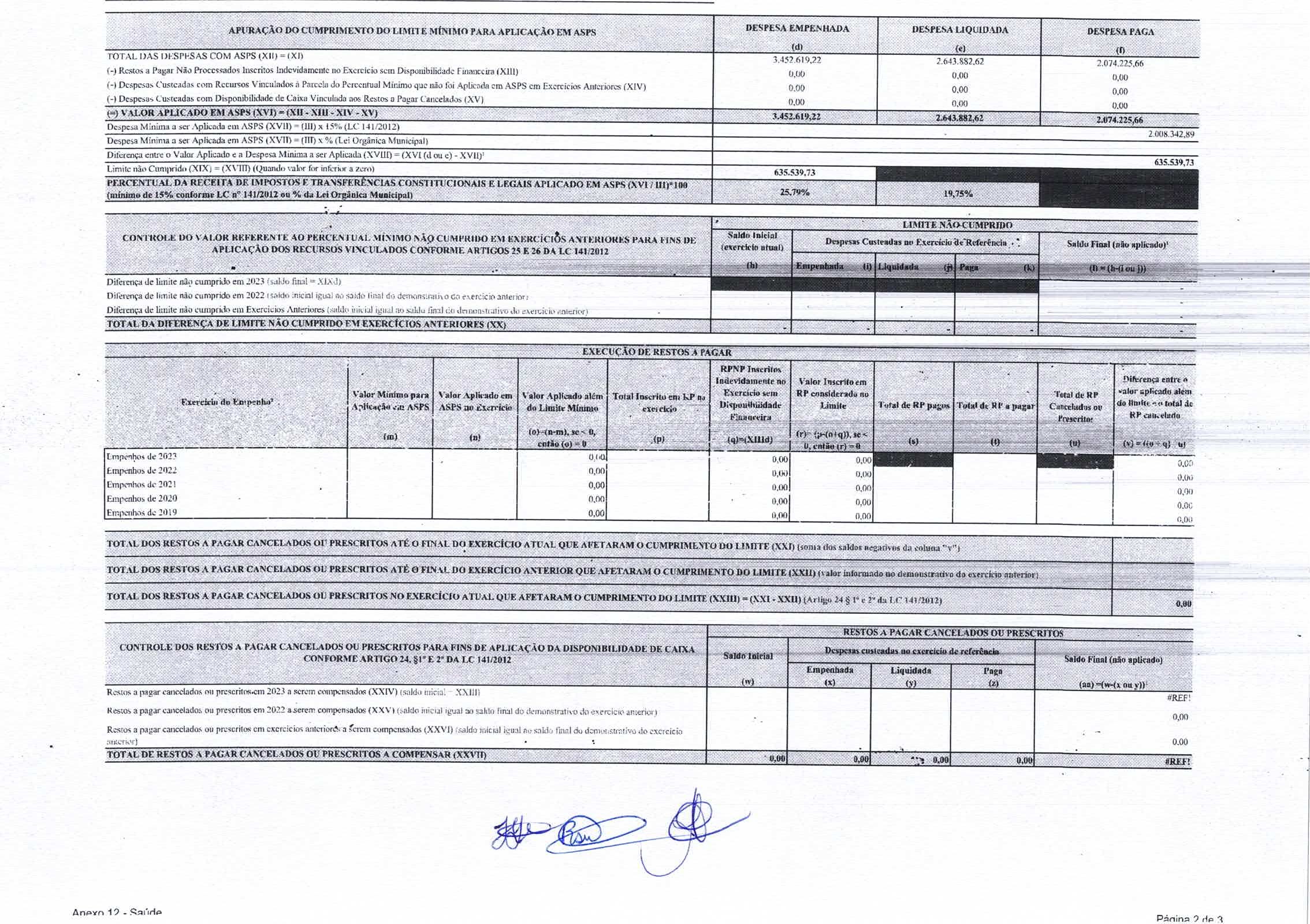 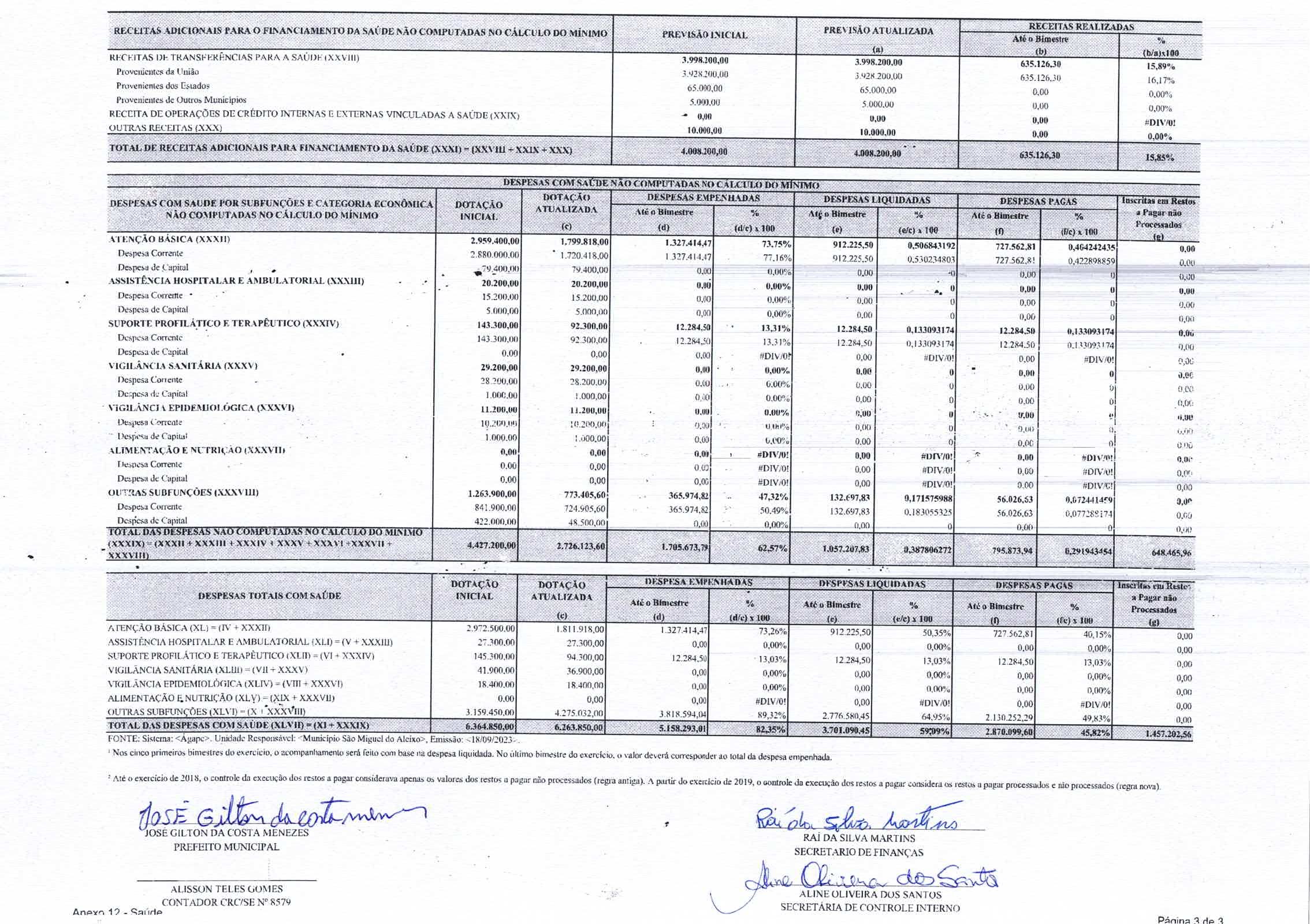 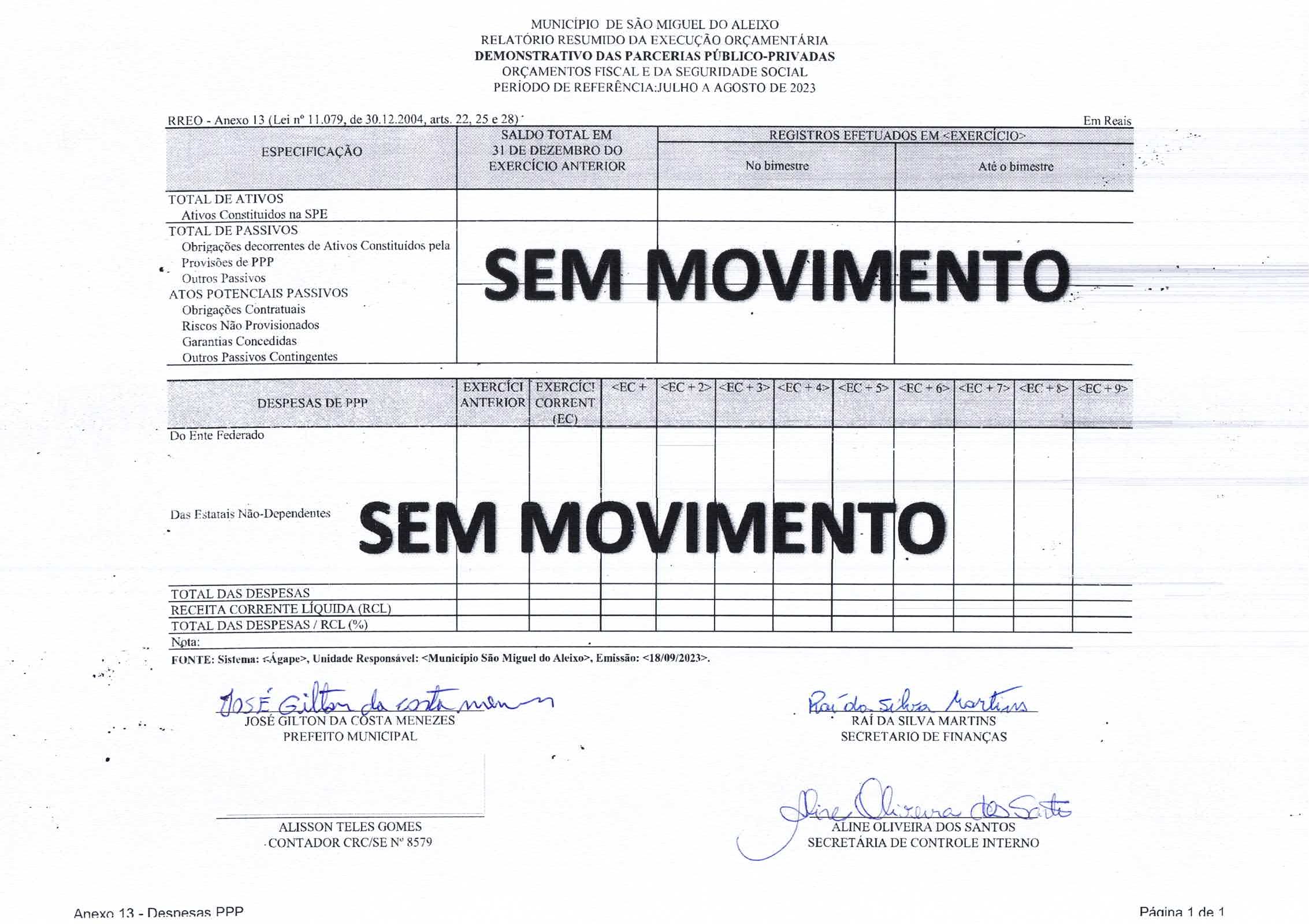 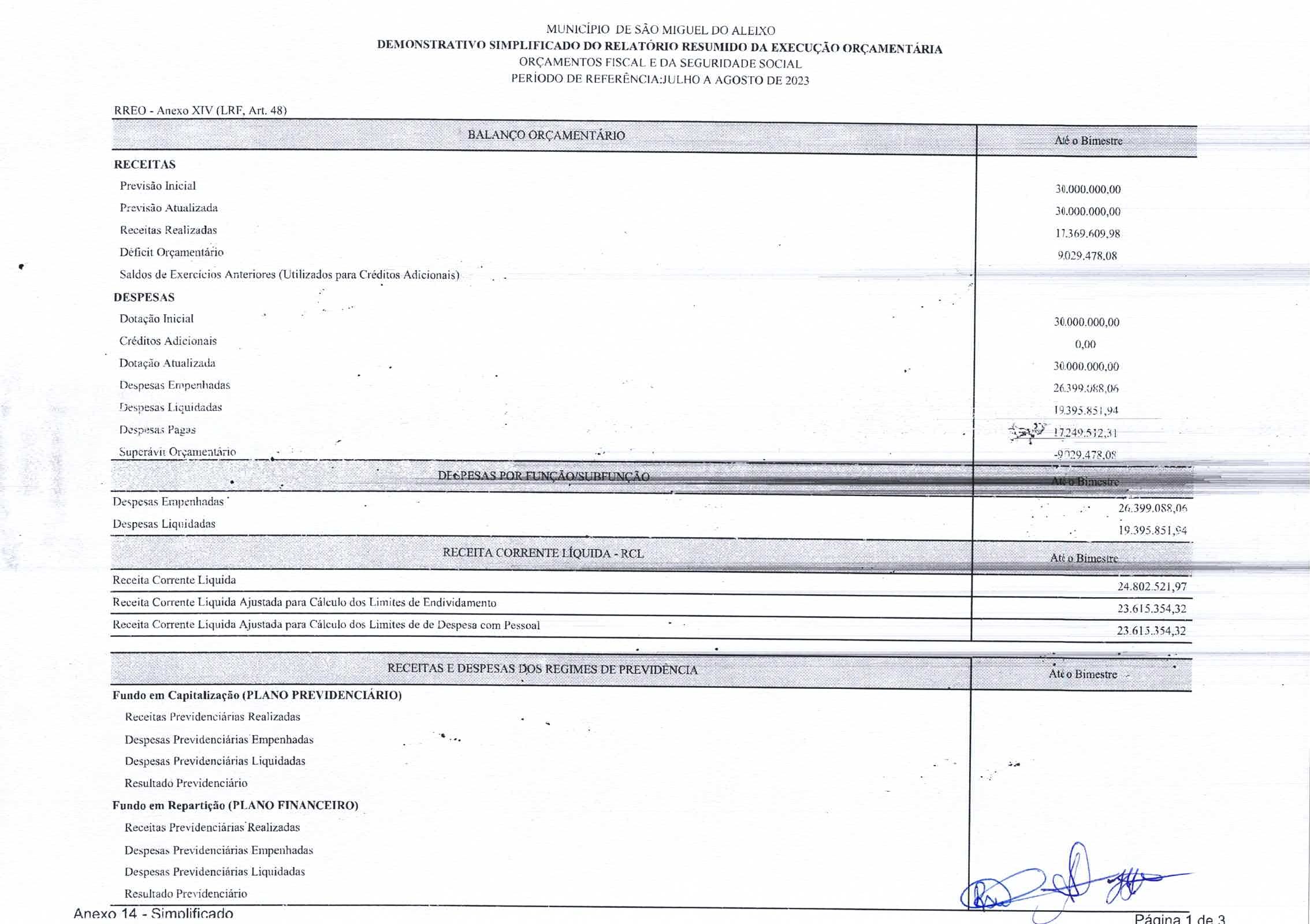 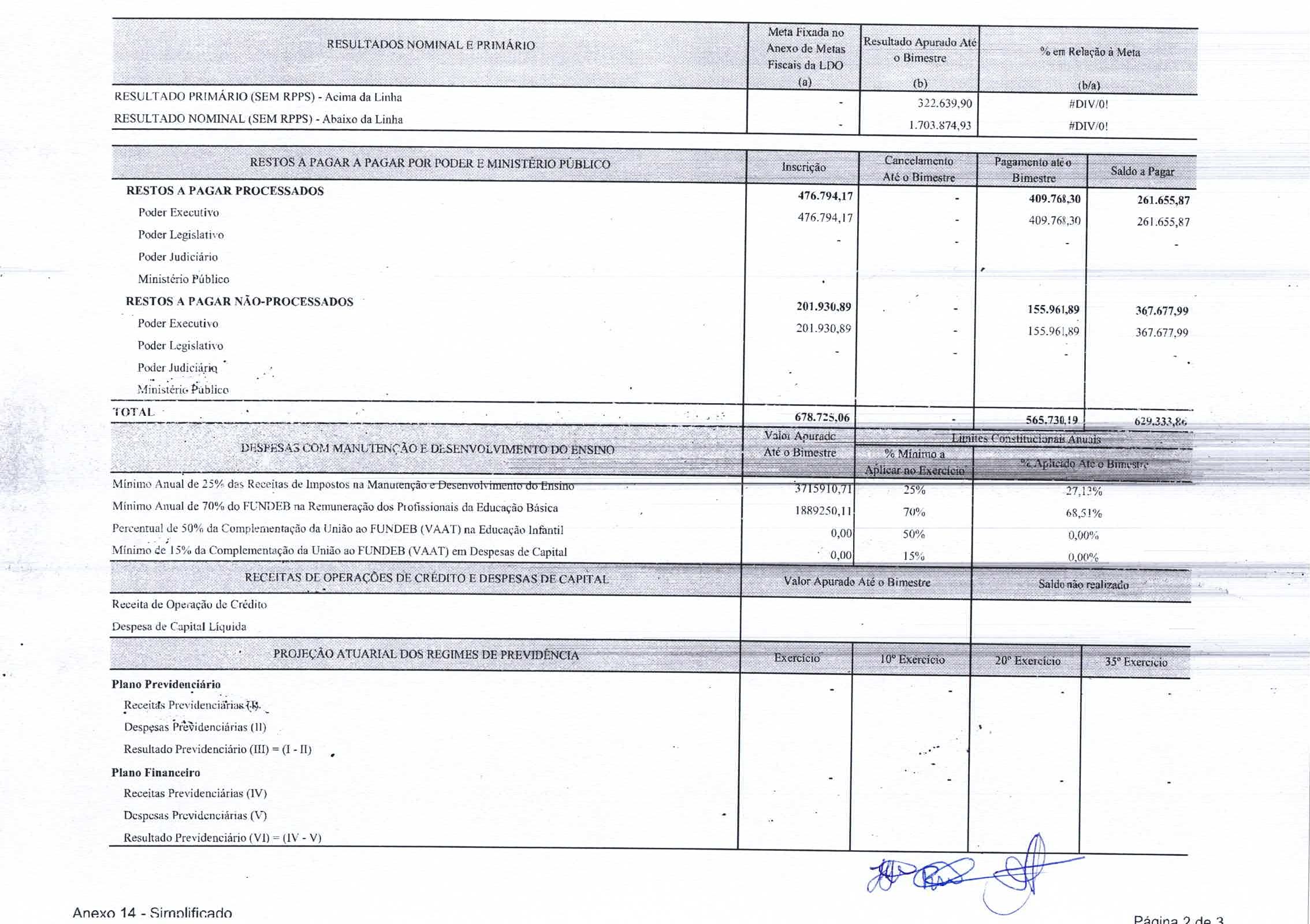 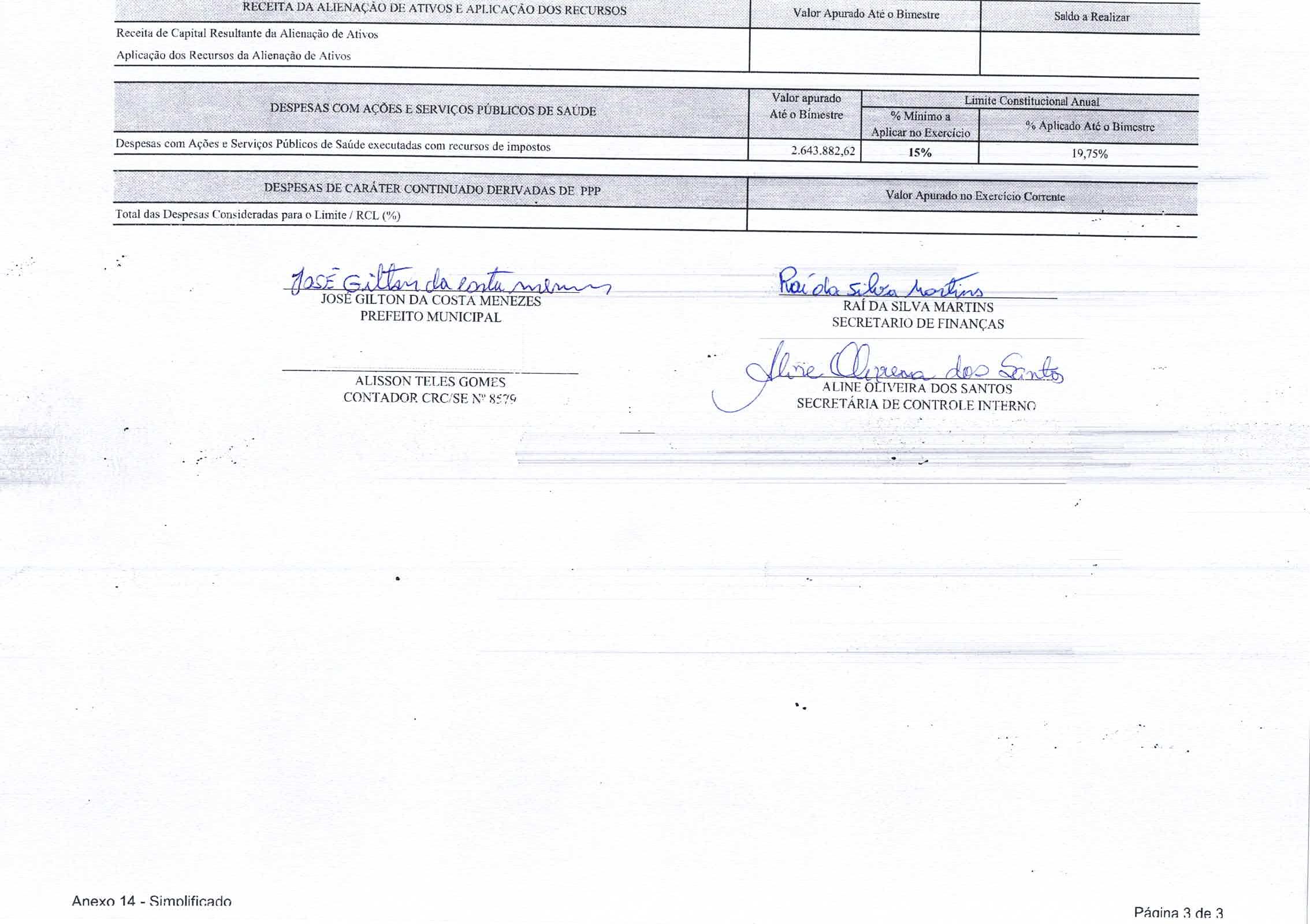 